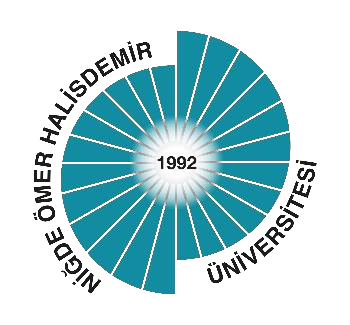 NİĞDE ÖMER HALİSDEMİR ÜNİVERSİTESİ TIP FAKÜLTESİDÖNEM 3 DERS KURULU 1TIP3100- HÜCRE VE DOKU ZEDELENMESİ, KİMYASAL ETKENLER VE İNFEKSİYON MEKANİZMALARI DERS KURULU Ders Kurulu Sorumlusu: Doç.Dr. Oktay ÖZKAN	     1.Hafta                  2. Hafta                   3. Hafta     4. Hafta      5. Hafta     6. Hafta                   7. HaftaDÖNEM 3 DERS KURULU 2TIP3200- DOLAŞIM VE SOLUNUM SİSTEMLERİ DERS KURULUDers Kurulu Sorumlusu: Dr.Öğr.Üyesi Ebru Altındal SUSEM  8. Hafta 9. Hafta 10. Hafta 11. Hafta 12. Hafta 13. Hafta                            NİĞDE ÖMER HALİSDEMİR ÜNİVERSİTESİ TIP FAKÜLTESİ  DÖNEM 3 DERS KURULU 3TIP3300- GASTROİNTESTİNAL VE HEMATOPOETİK SİSTEMLER DERS KURULUDers Kurulu Sorumlusu: Dr.Öğr.Üyesi Fatma Esin AYDIN          	14. Hafta15. Hafta16. Hafta17. Hafta18. Hafta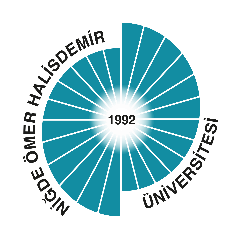                            NİĞDE ÖMER HALİSDEMİR ÜNİVERSİTESİ TIP FAKÜLTESİ  DÖNEM 3 DERS KURULU 4TIP3400- ENDOKRİN VE ÜROGENİTAL SİSTEMLER DERS KURULUDers Kurulu Sorumlusu: Dr.Öğr.Üyesi Kenan ÖZTORUN     19. Hafta     20. Hafta     21. Hafta                  22. Hafta 23. Hafta     24. Hafta                            NİĞDE ÖMER HALİSDEMİR ÜNİVERSİTESİ TIP FAKÜLTESİ  DÖNEM 3 DERS KURULU 5 TIP3500- SİNİR SİSTEMİ HASTALIKLARI, PSİKİYATRİ VE KAS-İSKELET SİSTEMLERİ KURULU Ders Kurulu Sorumlusu: Dr.Öğr. Üyesi Ercan KAYDOK                  25. Hafta       	     26. Hafta                  27. Hafta                  28. Hafta           	     29. Hafta     30. Hafta                            NİĞDE ÖMER HALİSDEMİR ÜNİVERSİTESİ TIP FAKÜLTESİ  DÖNEM 3 DERS KURULU 6TIP3600- TOPLUMA DAYALI TIP DERS KURULUDers Kurulu Sorumlusu: Dr. Öğr. Üyesi Çiğdem SAMANCI TEKİN32. Hafta33. Hafta34. Hafta35. HaftaNİĞDE ÖMER HALİSDEMİR ÜNİVERSİTESİ TIP FAKÜLTESİDÖNEM 3 DERS KURULU 7TIP 3700-DÖNEM 4 UYUM BLOĞU (HEKİMLİĞE HAZIRLIK) DERS KURULUDers Kurulu Sorumlusu: Dr. Öğr. Üyesi Dilek İŞCAN36. Hafta37. Hafta19 Temmuz 2022: İSG-II BÜTÜNLEME SINAVI18-22 Temmuz 2022: GENEL SINAV01-05 Ağustos 2022: BÜTÜNLEME SINAVISüre (Hafta)Teorik Ders (Saat)Pratik Ders (Saat)AKTS 71071610KoduDersler Ders SattleriDers SattleriDers SattleriKoduDersler TeorikPratikToplamToplamAKTSTIP3131Klinik Bilimlere Giriş131023231TIP3107Halk Sağlığı13-13131TIP3138Farmakoloji 36-36364TIP3139Patoloji 30434343TIP3110Tıbbi Mikrobiyoloji15217171Kurul Toplamı Kurul Toplamı 1071612312310KoduDers Kurulu Öğretim ÜyeleriTIP3131Klinik Bilimlere GirişTIP3131Prof.Dr.Üner KAYABAŞTIP3131Dr. Öğr. Üyesi Tuğba ARSLAN GÜLENTIP3107Halk SağlığıTIP3107Dr.Öğr.Üyesi Muhammet BAYRAKTARTIP3107Dr.Öğr.Üyesi Çiğdem SAMANCI TEKİNTIP3110Tıbbi MikrobiyolojiTIP3110Doç.Dr.Hanifi KÖRKOCATIP3110Dr.Öğr.Üyesi Ali ÖZTÜRKTIP3110Dr.Öğr.Üyesi Fatma Esin AYDINTIP3138FarmakolojiTIP3138Doç.Dr.Oktay ÖZKANTIP3139PatolojiTIP3139Dr.Öğr.Üyesi Caner ÖZBEYTIP3139Dr.Öğr.Üyesi Ebru Altındal SUSEMTIP3061İş Sağlığı ve GüvenliğiTIP3061Prof.Dr.Üner KAYABAŞ27 Eylül 2021, PazartesiDersin koduDersin AdıÖğretim Üyesi08:15-9:00Serbest Çalışma09:15-10:00Dönem AçılışıDr. Öğr. Üyesi Caner ÖZBEY  (Dönem III Koordinatörü)10:15-11:00TIP3139Genel patolojiye giriş ve patoloji laboratuvarının işleyişiDr.Öğr.Üyesi Caner ÖZBEY 11:15-12:00TIP3139Hücre hasarı, adaptasyon tanımı, nedenleri ve hücre hasarının mekanizmalarıDr.Öğr.Üyesi Caner ÖZBEY  13:15-14:00TIP3138Farmakolojiye girişDoç.Dr. Oktay ÖZKAN14:15-15:00TIP3138Farmakolojiye girişDoç.Dr. Oktay ÖZKAN15:15-16:00Serbest Çalışma16:15-17:00Serbest Çalışma28 Eylül 2021, SalıDersin koduDersin AdıÖğretim Üyesi08:15-9:00Serbest Çalışma09:15-10:00Serbest Çalışma10:15-11:00TIP3110Örnek alma ve laboratuvara yollama usülleriDr.Öğr.Üyesi Ali ÖZTÜRK11:15-12:00TIP3107İnfeksiyon hastalıklarında genel epidemiyolojik prensiplerDr.Öğr.Üyesi Muhammet BAYRAKTAR  13:15-14:00TIP3131Pratik Uygulama (A): Biyolojik materyalle çalışma ilkelerini uygulayabilmeProf. Dr. Üner KAYABAŞ14:15-15:00TIP3131Pratik Uygulama (B): Biyolojik materyalle çalışma ilkelerini uygulayabilmeProf. Dr. Üner KAYABAŞ15:15-16:00Serbest Çalışma16:15-17:00Serbest Çalışma29 Eylül 2021, ÇarşambaDersin koduDersin AdıÖğretim Üyesi08:15-9:00Serbest Çalışma09:15-10:00Serbest Çalışma10:15-11:00TIP3131Pratik Uygulama (B): Kültür için örnek alabilme Prof. Dr. Üner KAYABAŞ11:15-12:00TIP3131Pratik Uygulama (A): Kültür için örnek alabilme Prof. Dr. Üner KAYABAŞ  13:15-14:00TIP3110Bakteri konak ilişkileri, patojenite ve virulans Doç.Dr.Hanifi KÖRKOCA14:15-15:00TIP3110Bakteri konak ilişkileri, patojenite ve virulans Doç.Dr.Hanifi KÖRKOCA15:15-16:00Serbest Çalışma16:15-17:00Serbest Çalışma30 Eylül 2021, PerşembeDersin koduDersin AdıÖğretim Üyesi08:15-9:00Serbest Çalışma09:15-10:00Serbest Çalışma10:15-11:00TIP3139Gelişme ve diferansiyasyonun hücresel adaptasyonuDr.Öğr.Üyesi Caner ÖZBEY11:15-12:00TIP3139Hasarlı hücre morfolojisi, apoptozDr.Öğr.Üyesi Caner ÖZBEY  13:15-14:00TIP3138FarmakokinetikDoç.Dr. Oktay ÖZKAN14:15-15:00TIP3138FarmakokinetikDoç.Dr. Oktay ÖZKAN15:15-16:00TIP3061İş Sağlığı ve Güvenliği-IProf.Dr.Üner KAYABAŞ16:15-17:00TIP3061İş Sağlığı ve Güvenliği-IProf.Dr.Üner KAYABAŞ01 Ekim 2021, CumaDersin koduDersin AdıÖğretim Üyesi08:15-9:00Serbest Çalışma09:15-10:00TIP3138FarmakokinetikDoç.Dr. Oktay ÖZKAN10:15-11:00TIP3138FarmakokinetikDoç.Dr. Oktay ÖZKAN11:15-12:00Serbest Çalışma  13:15-14:00Serbest Çalışma14:15-15:00Serbest Çalışma15:15-16:00Serbest Çalışma16:15-17:00Serbest Çalışma04 Ekim 2021, PazartesiDersin koduDersin AdıÖğretim Üyesi08:15-9:00Serbest Çalışma09:15-10:00Serbest Çalışma10:15-11:00Serbest Çalışma11:15-12:00Serbest Çalışma  13:15-14:00TIP3138İlaçların uygulanma yolları Doç.Dr. Oktay ÖZKAN14:15-15:00TIP3138İlaçların uygulanma yolları Doç.Dr. Oktay ÖZKAN15:15-16:00Serbest Çalışma16:15-17:00Serbest Çalışma05 Ekim 2021, SalıDersin koduDersin AdıÖğretim Üyesi08:15-9:00Serbest Çalışma09:15-10:00Serbest Çalışma10:15-11:00TIP3131BrusellozProf. Dr. Üner KAYABAŞ11:15-12:00TIP3131BrusellozProf. Dr. Üner KAYABAŞ  13:15-14:00TIP3107İnfeksiyon hastalıkları ile savaş yöntemleri Dr.Öğr.Üyesi Muhammet BAYRAKTAR14:15-15:00TIP3107İnfeksiyon hastalıkları ile savaş yöntemleri Dr.Öğr.Üyesi Muhammet BAYRAKTAR15:15-16:00Serbest Çalışma16:15-17:00Serbest Çalışma06 Ekim 2021, ÇarşambaDersin koduDersin AdıÖğretim Üyesi08:15-9:00Serbest Çalışma09:15-10:00TIP3131Deri ve yumuşak doku enfeksiyonları, abseleriProf. Dr. Üner KAYABAŞ10:15-11:00TIP3107Bağışıklama hizmetleri Dr.Öğr.Üyesi Muhammet BAYRAKTAR11:15-12:00TIP3107Bağışıklama hizmetleri Dr.Öğr.Üyesi Muhammet BAYRAKTAR  13:15-14:00TIP3110Riketsiyalar ve infeksiyonlarının laboratuvar tanısı Doç.Dr.Hanifi KÖRKOCA14:15-15:00TIP3110Klamidialar ve infeksiyonlarının laboratuvar tanısı Doç.Dr.Hanifi KÖRKOCA15:15-16:00Serbest Çalışma16:15-17:00Serbest Çalışma07 Ekim 2021, PerşembeDersin koduDersin AdıÖğretim Üyesi08:15-9:00Serbest Çalışma09:15-10:00Serbest Çalışma10:15-11:00TIP3110Brucella ve laboratuvar tanısı Prof.Dr.Üner KAYABAŞ11:15-12:00TIP3110Listeria infeksiyonları ve laboratuvar tanısı Prof.Dr.Üner KAYABAŞ  13:15-14:00TIP3139Subsellüler değişiklikler ve hücre içi birikimler Dr.Öğr.Üyesi Caner ÖZBEY14:15-15:00TIP3107Salgın hastalıklar ve bulaşıcı hastalık salgınlarının incelenmesiDr.Öğr.Üyesi Çiğdem SAMANCI TEKİN15:15-16:00TIP3061İş Sağlığı ve Güvenliği-IProf.Dr.Üner KAYABAŞ16:15-17:00TIP3061İş Sağlığı ve Güvenliği-IProf.Dr.Üner KAYABAŞ08 Ekim 2021, CumaDersin koduDersin AdıÖğretim Üyesi08:15-9:00Serbest Çalışma09:15-10:00TIP3138Farmasötik şekiller Doç.Dr. Oktay ÖZKAN10:15-11:00TIP3138Doz-konsantrasyon etki ilişkileri Doç.Dr. Oktay ÖZKAN11:15-12:00Serbest Çalışma  13:15-14:00Serbest Çalışma14:15-15:00Serbest Çalışma15:15-16:00Serbest Çalışma16:15-17:00Serbest Çalışma11 Ekim 2021, PazartesiDersin koduDersin AdıÖğretim Üyesi08:15-9:00Serbest Çalışma09:15-10:00TIP3107Zoonozların epidemiyolojisi ve korunmaDr.Öğr.Üyesi Muhammet BAYRAKTAR10:15-11:00TIP3131Sepsis Dr. Öğr. Üyesi Tuğba ARSLAN GÜLEN11:15-12:00TIP3131Sepsis Dr. Öğr. Üyesi Tuğba ARSLAN GÜLEN  13:15-14:00TIP3139Akut iltihapta damar lezyonları ve lökosit cevabı Dr.Öğr.Üyesi Ebru Altındal SUSEM14:15-15:00TIP3139Akut iltihapta damar lezyonları ve lökosit cevabı Dr.Öğr.Üyesi Ebru Altındal SUSEM15:15-16:00Serbest Çalışma16:15-17:00Serbest Çalışma12 Ekim 2021, SalıDersin koduDersin AdıÖğretim Üyesi08:15-9:00Serbest Çalışma09:15-10:00TIP3131SıtmaProf. Dr. Üner KAYABAŞ10:15-11:00TIP3110Patojen mikoz etkenleri ve laboratuvar tanısı Dr.Öğr.Üyesi Ali ÖZTÜRK11:15-12:00TIP3110Patojen mikoz etkenleri ve laboratuvar tanısı Dr.Öğr.Üyesi Ali ÖZTÜRK  13:15-14:00TIP3131TetanozDr. Öğr. Üyesi Tuğba ARSLAN GÜLEN14:15-15:00TIP3131DifteriDr.Öğr.Üyesi Tuğba Arslan GÜLEN15:15-16:00Serbest Çalışma16:15-17:00Serbest Çalışma13 Ekim 2021, ÇarşambaDersin koduDersin AdıÖğretim Üyesi08:15-9:00Serbest Çalışma09:15-10:00TIP3131AteşProf. Dr. Üner KAYABAŞ10:15-11:00TIP3131AteşProf. Dr. Üner KAYABAŞ11:15-12:00TIP3138İlaçların etki mekanizmalarıDoç.Dr. Oktay ÖZKAN13:15-14:00TIP3131Gazlı gangrenDr. Öğr. Üyesi Tuğba ARSLAN GÜLEN14:15-15:00TIP3139İyileşme ve onarım Dr.Öğr.Üyesi Ebru Altındal SUSEM15:15-16:00TIP3139İltihabın medyatörleri Dr.Öğr.Üyesi Ebru Altındal SUSEM16:15-17:00Serbest Çalışma14 Ekim 2021, PerşembeDersin koduDersin AdıÖğretim Üyesi08:15-9:00TIP3131Pratik Uygulama (Grup A): Sağlık hizmeti ilişkili enfeksiyonları engelleyici önlemleri alabilmeDr. Öğr. Üyesi Tuğba ARSLAN GÜLEN09:15-10:00TIP3131Pratik Uygulama (Grup B): Sağlık hizmeti ilişkili enfeksiyonları engelleyici önlemleri alabilmeDr. Öğr. Üyesi Tuğba ARSLAN GÜLEN10:15-11:00TIP3131Pratik Uygulama (Grup A): Sağlık çalışanlarının sağlığının korunması ile ilişkili önlemleri alabilmeDr. Öğr. Üyesi Tuğba ARSLAN GÜLEN11:15-12:00TIP3131Pratik Uygulama (Grup B): Sağlık çalışanlarının sağlığının korunması ile ilişkili önlemleri alabilmeDr. Öğr. Üyesi Tuğba ARSLAN GÜLEN  13:15-14:00Serbest Çalışma14:15-15:00Serbest Çalışma15:15-16:00Serbest Çalışma16:15-17:00Serbest Çalışma15 Ekim 2021, CumaDersin koduDersin AdıÖğretim Üyesi08:15-9:0009:15-10:00TIP3131Pratik Uygulama (B): Dekontaminasyon, dezenfeksiyon, sterilizasyon, antisepsi sağlayabilmeDr. Öğr. Üyesi Tuğba ARSLAN GÜLEN10:15-11:0011:15-12:00TIP3131Pratik Uygulama (A): Dekontaminasyon, dezenfeksiyon, sterilizasyon, antisepsi sağlayabilmeDr. Öğr. Üyesi Tuğba ARSLAN GÜLEN  13:15-14:00Serbest Çalışma14:15-15:00Serbest Çalışma15:15-16:00Serbest Çalışma16:15-17:00Serbest Çalışma18 Ekim 2021, PazartesiDersin koduDersin AdıÖğretim Üyesi08:15-9:00Serbest Çalışma09:15-10:00Serbest Çalışma10:15-11:00TIP3139Ödem, hiperemi, konjesyon ve hemoraji Dr.Öğr.Üyesi Caner ÖZBEY11:15-12:00TIP3139Yaygın damar içi pıhtılaşması, emboli ve infarktüs Dr.Öğr.Üyesi Caner ÖZBEY13:15-14:00TIP3138İlaç reseptörleriDoç.Dr. Oktay ÖZKAN14:15-15:00TIP3138İlaçların etkilerini değiştiren faktörler ve farmakogenetikDoç.Dr. Oktay ÖZKAN15:15-16:00TIP3061İş Sağlığı ve Güvenliği-IProf.Dr.Üner KAYABAŞ16:15-17:00TIP3061İş Sağlığı ve Güvenliği-IProf.Dr.Üner KAYABAŞ19 Ekim 2021, SalıDersin koduDersin AdıÖğretim Üyesi08:15-9:00Serbest Çalışma09:15-10:00Serbest Çalışma10:15-11:00TIP3138İlaçların istenmeyen etkileri Doç.Dr. Oktay ÖZKAN11:15-12:00TIP3138İlaçların istenmeyen etkileri Doç.Dr. Oktay ÖZKAN  13:15-14:00TIP3139Tromboz ve ŞokDr.Öğr.Üyesi Caner ÖZBEY14:15-15:00TIP3131Pratik Uygulama (A): Laboratuvar inceleme için istek formunu doldurabilme, Laboratuvar örneğini uygun koşullarda alabilme ve laboratuvara ulaştırabilmeProf. Dr. Üner KAYABAŞ15:15-16:00TIP3131Pratik Uygulama (B): Laboratuvar inceleme için istek formunu doldurabilme, Laboratuvar örneğini uygun koşullarda alabilme ve laboratuvara ulaştırabilme Prof. Dr. Üner KAYABAŞ16:15-17:00Serbest Çalışma20 Ekim 2021, ÇarşambaDersin koduDersin AdıÖğretim Üyesi08:15-9:00Serbest Çalışma09:15-10:00Serbest Çalışma10:15-11:00TIP3138Bitkisel kaynaklı etkin maddelerin suistimaliDoç.Dr. Oktay ÖZKAN11:15-12:00TIP3138Antiviral ilaçlarDoç.Dr. Oktay ÖZKAN  13:15-14:00TIP3139İmmün sistem patolojisine girişDr.Öğr.Üyesi Ebru Altındal SUSEM14:15-15:00TIP3139Tip I ve II aşırı duyarlık reaksiyonlarıDr.Öğr.Üyesi Ebru Altındal SUSEM15:15-16:00TIP3138İlaç etkileşimleri Doç.Dr. Oktay ÖZKAN16:15-17:00TIP3138İlaç etkileşimleri Doç.Dr. Oktay ÖZKAN21 Ekim 2021, PerşembeDersin koduDersin AdıÖğretim Üyesi08:15-9:00Serbest Çalışma09:15-10:00TIP3139Tip III ve IV aşırı duyarlık reaksiyonları Dr.Öğr.Üyesi Ebru Altındal SUSEM10:15-11:00TIP3138Beta laktam grubu antibiyotiklerDoç.Dr. Oktay ÖZKAN11:15-12:00TIP3138Beta laktam grubu antibiyotikler Doç.Dr. Oktay ÖZKAN  13:15-14:00TIP3110Bakterilerde antimikrobiyallere direnç mekanizmaları ve antibiyogram Doç.Dr.Hanifi KÖRKOCA14:15-15:00TIP3110Bakterilerde antimikrobiyallere direnç mekanizmaları ve antibiyogram Doç.Dr.Hanifi KÖRKOCA15:15-16:00TIP3061İş Sağlığı ve Güvenliği-IProf.Dr.Üner KAYABAŞ16:15-17:00TIP3061İş Sağlığı ve Güvenliği-IProf.Dr.Üner KAYABAŞ22 Ekim 2021, CumaDersin koduDersin AdıÖğretim Üyesi08:15-9:00Serbest Çalışma09:15-10:00TIP3138Beta laktam grubu antibiyotikler Doç.Dr. Oktay ÖZKAN10:15-11:00TIP3110Döküntü yapan viruslar ve laboratuvar tanısı Dr.Öğr.Üyesi Fatma Esin AYDIN11:15-12:00TIP3110Döküntü yapan viruslar ve laboratuvar tanısı Dr.Öğr.Üyesi Fatma Esin AYDIN  13:15-14:00Serbest Çalışma14:15-15:00Serbest Çalışma15:15-16:00Serbest Çalışma16:15-17:00Serbest Çalışma25 Ekim 2021, PazartesiDersin koduDersin AdıÖğretim Üyesi08:15-9:00TIP3107Temasla bulaşan enfeksiyonların epidemiyolojisi ve önlenmesiDr.Öğr.Üyesi Çiğdem SAMANCI TEKİN09:15-10:00TIP3139Otoimmün hastalıkların patolojisi Dr.Öğr.Üyesi Ebru Altındal SUSEM10:15-11:00TIP3138Antimikrobiyal ajanlar arasında etkileşme ve kombine kullanımDoç.Dr. Oktay ÖZKAN11:15-12:00TIP3110RetroviruslerDr.Öğr.Üyesi Fatma Esin AYDIN  13:15-14:00TIP3131LeishmaniasisProf. Dr. Üner KAYABAŞ14:15-15:00TIP3131Ektrapulmoner tüberkülozProf. Dr. Üner KAYABAŞ15:15-16:00Serbest Çalışma16:15-17:00Serbest Çalışma26 Ekim 2021, SalıDersin koduDersin AdıÖğretim Üyesi08:15-9:00Serbest Çalışma09:15-10:00TIP3138Antistaflokokal ve antianaerobik antibiyotiklerDoç.Dr. Oktay ÖZKAN10:15-11:00TIP3139Neoplazinin tanımı, isimlendirilmesi, benign ve malignneoplazmların özellikleriDr.Öğr.Üyesi Caner ÖZBEY11:15-12:00TIP3139Neoplazinin tanımı, isimlendirilmesi, benign ve malign neoplazmların özellikleri Dr.Öğr.Üyesi Caner ÖZBEY  13:15-14:00TIP3139İmmün yetmezlik sendromlarının patolojisi Dr.Öğr.Üyesi Ebru Altındal SUSEM14:15-15:00TIP3139Amiloidoz Dr.Öğr.Üyesi Ebru Altındal SUSEM15:15-16:00TIP3131Pratik Uygulama (B): Yasal olarak bildirimi zorunlu hastalıkları ve durumları  bildirme ve raporlamaProf.Dr.Üner KAYABAŞ16:15-17:00TIP3131Pratik Uygulama (A): Yasal olarak bildirimi zorunlu hastalıkları ve durumları  bildirme ve raporlamaProf.Dr.Üner KAYABAŞ27 Ekim 2021, ÇarşambaDersin koduDersin AdıÖğretim Üyesi08:15-9:00TIP3107Türkiye’de infeksiyon hastalıklarının durumu Dr.Öğr.Üyesi Çiğdem SAMANCI TEKİN09:15-10:00TIP3107Türkiye’de infeksiyon hastalıklarının durumu Dr.Öğr.Üyesi Çiğdem SAMANCI TEKİN10:15-11:00TIP3061İş Sağlığı ve Güvenliği-IProf.Dr.Üner KAYABAŞ11:15-12:00TIP3061İş Sağlığı ve Güvenliği-IProf.Dr.Üner KAYABAŞ  13:15-14:00TIP3139Tümör gelişim biyolojisi, kanserlerin evrelendirilmesi ve derecelendirilmesi Dr.Öğr.Üyesi Caner ÖZBEY14:15-15:00TIP3110OnkojenikviruslerDr.Öğr.Üyesi Fatma Esin AYDIN15:15-16:00TIP3138Makrolidler, linkozamidler ve kloramfenikol Doç.Dr. Oktay ÖZKAN16:15-17:00TIP3138Makrolidler, linkozamidler ve kloramfenikol Doç.Dr. Oktay ÖZKAN28 Ekim 2021, PerşembeDersin koduDersin AdıÖğretim Üyesi08:15-9:00Serbest Çalışma09:15-10:00Serbest Çalışma10:15-11:00Serbest Çalışma11:15-12:00Serbest Çalışma  13:15-14:00Cumhuriyet Bayramı14:15-15:00Cumhuriyet Bayramı15:15-16:00Cumhuriyet Bayramı16:15-17:00Cumhuriyet Bayramı29 Ekim 2021, CumaDersin koduDersin AdıÖğretim Üyesi08:15-9:00Cumhuriyet Bayramı09:15-10:00Cumhuriyet Bayramı10:15-11:00Cumhuriyet Bayramı11:15-12:00Cumhuriyet Bayramı  13:15-14:00Cumhuriyet Bayramı14:15-15:00Cumhuriyet Bayramı15:15-16:00Cumhuriyet Bayramı16:15-17:00Cumhuriyet Bayramı01 Kasım 2021, PazartesiDersin koduDersin AdıÖğretim Üyesi08:15-9:00Serbest Çalışma	09:15-10:00Serbest Çalışma10:15-11:00TIP3138Antineoplastik ilaçlarDoç.Dr. Oktay ÖZKAN11:15-12:00TIP3138Antifungal ilaçlarDoç.Dr. Oktay ÖZKAN  13:15-14:00TIP3139Fiziksel ve kimyasal etkenler ve radyasyon patolojisi Dr.Öğr.Üyesi Caner ÖZBEY14:15-15:00TIP3107Su ve besinlerle bulaşan enfeksiyonların epidemiyolojisi ve önlenmesi Dr.Öğr.Üyesi Muhammet BAYRAKTAR15:15-16:00TIP3107Vektörlerle bulaşan hastalıkların epidemiyolojisi ve önlenmesi Dr.Öğr.Üyesi Çiğdem SAMANCI TEKİN16:15-17:00TIP3107Kanser epidemiyolojisiDr.Öğr.Üyesi Çiğdem SAMANCI TEKİN02 Kasım 2021, SalıDersin koduDersin AdıÖğretim Üyesi08:15-9:00Serbest Çalışma09:15-10:00TIP3138Antimikrobiyalkemoterapide genel prensipler Doç.Dr. Oktay ÖZKAN10:15-11:00TIP3138Antimikrobiyalkemoterapide genel prensipler Doç.Dr. Oktay ÖZKAN11:15-12:00TIP3139Kansere predispozisyon, karsinojenik ajanlar, invazyon ve metastazDr.Öğr.Üyesi Caner ÖZBEY  13:15-14:00TIP3139Neoplastik olmayan deri lezyonları Dr.Öğr.Üyesi Ebru Altındal SUSEM14:15-15:00TIP3139Neoplastik olmayan deri lezyonları Dr.Öğr.Üyesi Ebru Altındal SUSEM15:15-16:00TIP3131Pratik Uygulama (A): Hastadan biyolojik örnek alabilmeProf. Dr. Üner KAYABAŞ16:15-17:00TIP3131Pratik Uygulama (B): Hastadan biyolojik örnek alabilmeProf. Dr. Üner KAYABAŞ03 Kasım 2021, ÇarşambaDersin koduDersin AdıÖğretim Üyesi08:15-9:00Serbest Çalışma09:15-10:00TIP3131Pratik Uygulama (B): El yıkama Prof. Dr. Üner KAYABAŞ10:15-11:00TIP3131Pratik Uygulama (A): El yıkama Prof. Dr. Üner KAYABAŞ11:15-12:00TIP3139Tümör immünopatolojisiDr.Öğr.Üyesi Ebru Altındal SUSEM  13:15-14:00TIP3138Tetrasiklinler ve aminoglikozidler Doç.Dr. Oktay ÖZKAN14:15-15:00TIP3138Tetrasiklinler ve aminoglikozidler Doç.Dr. Oktay ÖZKAN15:15-16:00TIP3139Epitelyal tümörler: genel özellikler, isimlendirme ve patolojisiDr.Öğr.Üyesi Caner ÖZBEY16:15-17:00TIP3139Mezenkimal Tümörler: genel özellikler, isimlendirme ve patolojisiDr.Öğr.Üyesi Caner ÖZBEY04 Kasım 2021, PerşembeDersin koduDersin AdıÖğretim Üyesi08:15-9:00TIP3138Sulfonamidler, trimetoprim ve kinolonlarDoç.Dr. Oktay ÖZKAN09:15-10:00TIP3138Sulfonamidler, trimetoprim ve kinolonlarDoç.Dr. Oktay ÖZKAN10:15-11:00TIP3138Antiparaziter ve antiprotozoal ilaçlarDoç.Dr. Oktay ÖZKAN11:15-12:00TIP3138Antiparaziter ve antiprotozoal ilaçlar Doç.Dr. Oktay ÖZKAN  13:15-14:00TIP3139Neoplastik deri lezyonları Dr.Öğr.Üyesi Ebru Altındal SUSEM14:15-15:00TIP3139Neoplastik deri lezyonları Dr.Öğr.Üyesi Ebru Altındal SUSEM15:15-16:00TIP3061İş Sağlığı ve Güvenliği-IProf.Dr.Üner KAYABAŞ16:15-17:00TIP3061İş Sağlığı ve Güvenliği-IProf.Dr.Üner KAYABAŞ05 Kasım 2021, CumaDersin koduDersin AdıÖğretim Üyesi08:15-9:0009:15-10:00TIP3131Lab: T.Mikrobiyoloji (A) Örnek alma ve bakteriyolojik kültür Demonstrasyon: Gram +/- kok/basil, Sporlu basilDoç.Dr.Hanifi KÖRKOCADr.Öğr.Üyesi Ali ÖZTÜRKDr.Öğr.Üyesi Fatma Esin AYDIN10:15-11:0011:15-12:00TIP3131Lab: T.Mikrobiyoloji (B) Örnek alma ve bakteriyolojik kültür Demonstrasyon: Gram +/- kok/basil, Sporlu basilDoç.Dr.Hanifi KÖRKOCADr.Öğr.Üyesi Ali ÖZTÜRKDr.Öğr.Üyesi Fatma Esin AYDIN  13:15-14:00Serbest Çalışma14:15-15:00Serbest Çalışma15:15-16:00Serbest Çalışma16:15-17:00Serbest Çalışma08 Kasım 2021, PazartesiDersin koduDersin AdıÖğretim Üyesi08:15-9:0009:15-10:00TIP3139Laboratuvar Patoloji (B): Benign ve malign tümör, reaktif olaylar, hücre içi madde birikimleri Dr.Öğr.Üyesi Caner ÖZBEY10:15-11:0011:15-12:00TIP3139Laboratuvar Patoloji (A): Benign ve malign tümör, reaktif olaylar, hücre içi madde birikimleri Dr.Öğr.Üyesi Caner ÖZBEY13:15-14:0014:15-15:00TIP3139Laboratuvar Patoloji (B) Akut, kronik, granülamatöz iltihap ve tamir  patolojisi Dr.Öğr.Üyesi Ebru Altındal SUSEM15:15-16:0016:15-17:00TIP3139Laboratuvar Patoloji (A) Akut, kronik, granülamatöz iltihap ve tamir  patolojisiDr.Öğr.Üyesi Ebru Altındal SUSEM09 Kasım 2021, SalıDersin koduDersin AdıÖğretim Üyesi08:15-9:00Serbest Çalışma09:15-10:00Serbest Çalışma10:15-11:00Serbest Çalışma11:15-12:00Serbest Çalışma  13:15-14:00Serbest Çalışma14:15-15:00Serbest Çalışma15:15-16:00Serbest Çalışma16:15-17:00Serbest Çalışma10 Kasım 2021, ÇarşambaDersin koduDersin AdıÖğretim Üyesi08:15-9:00Serbest Çalışma09:15-10:00Serbest Çalışma10:15-11:00Serbest Çalışma11:15-12:00Serbest Çalışma  13:15-14:00Serbest Çalışma14:15-15:00Serbest Çalışma15:15-16:00Serbest Çalışma16:15-17:00Serbest Çalışma11 Kasım 2021, PerşembeDersin koduDersin AdıÖğretim Üyesi08:15-9:00TIP3100- Hücre Ve Doku Zedelenmesi, Kimyasal Etkenler Ve İnfeksiyon Mekanizmalari Ders KuruluPratik Sınavı09:15-10:00TIP3100- Hücre Ve Doku Zedelenmesi, Kimyasal Etkenler Ve İnfeksiyon Mekanizmalari Ders KuruluPratik Sınavı10:15-11:00TIP3100- Hücre Ve Doku Zedelenmesi, Kimyasal Etkenler Ve İnfeksiyon Mekanizmalari Ders KuruluPratik Sınavı11:15-12:00TIP3100- Hücre Ve Doku Zedelenmesi, Kimyasal Etkenler Ve İnfeksiyon Mekanizmalari Ders KuruluPratik Sınavı  13:15-14:00TIP3100- Hücre Ve Doku Zedelenmesi, Kimyasal Etkenler Ve İnfeksiyon Mekanizmalari Ders KuruluPratik Sınavı14:15-15:00TIP3100- Hücre Ve Doku Zedelenmesi, Kimyasal Etkenler Ve İnfeksiyon Mekanizmalari Ders KuruluPratik Sınavı15:15-16:00TIP3100- Hücre Ve Doku Zedelenmesi, Kimyasal Etkenler Ve İnfeksiyon Mekanizmalari Ders KuruluPratik Sınavı16:15-17:00TIP3100- Hücre Ve Doku Zedelenmesi, Kimyasal Etkenler Ve İnfeksiyon Mekanizmalari Ders KuruluPratik Sınavı12 Kasım 2021, CumaDersin koduDersin AdıÖğretim Üyesi08:15-9:00TIP3100- Hücre Ve Doku Zedelenmesi, Kimyasal Etkenler Ve İnfeksiyon Mekanizmalari Ders KuruluTeorik Sınavı09:15-10:00TIP3100- Hücre Ve Doku Zedelenmesi, Kimyasal Etkenler Ve İnfeksiyon Mekanizmalari Ders KuruluTeorik Sınavı10:15-11:00TIP3100- Hücre Ve Doku Zedelenmesi, Kimyasal Etkenler Ve İnfeksiyon Mekanizmalari Ders KuruluTeorik Sınavı11:15-12:00TIP3100- Hücre Ve Doku Zedelenmesi, Kimyasal Etkenler Ve İnfeksiyon Mekanizmalari Ders KuruluTeorik Sınavı  13:15-14:00TIP3100- Hücre Ve Doku Zedelenmesi, Kimyasal Etkenler Ve İnfeksiyon Mekanizmalari Ders KuruluTeorik Sınavı14:15-15:00TIP3100- Hücre Ve Doku Zedelenmesi, Kimyasal Etkenler Ve İnfeksiyon Mekanizmalari Ders KuruluTeorik Sınavı15:15-16:00TIP3100- Hücre Ve Doku Zedelenmesi, Kimyasal Etkenler Ve İnfeksiyon Mekanizmalari Ders KuruluTeorik Sınavı16:15-17:00TIP3100- Hücre Ve Doku Zedelenmesi, Kimyasal Etkenler Ve İnfeksiyon Mekanizmalari Ders KuruluTeorik SınavıSüre (Hafta)Teorik Ders (Saat)Pratik Ders (Saat)AKTS611339KoduDersler Ders SaatleriDers SaatleriDers SaatleriAKTSKoduDersler TeorikPratikToplamAKTSTIP3231Klinik Bilimlere Giriş703735TIP3238Farmakoloji 25252TIP3239Patoloji 18182Ders Kurulu ToplamıDers Kurulu Toplamı11331169KoduDers Kurulu Öğretim ÜyeleriTIP3231Klinik Bilimlere GirişTIP3231Prof.Dr.Üner KAYABAŞTIP3231Doç.Dr.Zafer ELBASANTIP3231Prof. Dr. Hilal ERMİŞTIP3231Doç. Dr. Murat YALÇINSOYTIP3231Dr. Öğr. Üyesi Tuğba ARSLAN GÜLENTIP3231Dr. Öğr. Üyesi Faruk SERHATLIOĞLUTIP3231Dr.Öğr.Üyesi Ahmet AKSOYTIP3231Dr.Öğr.Üyesi Zeynep YILMAZ ÖZTORUNTIP3231Dr.Öğr.Üyesi Fatma Esin AYDINDr.Öğr.Üyesi  Muhammet BAYRAKTARDr.Öğr.Üyesi Hasan AKKAYADr.Öğr.Üyesi Betül ÖZDEMİRDr.Öğr.Üyesi Halil DEĞİRMENCİOĞLUDr.Öğr.Üyesi Çiğdem SAMANCI TEKİNDr.Öğr.Üyesi Turgut DOLANBAYUzm.Dr.H.Mehmet ÖzbekUzm.Dr.Anıl GüzelUzm. Dr. Umut Sabri KASAPOĞLUTIP3238FarmakolojiTIP3238Doç.Dr.Oktay ÖZKANTIP3239PatolojiTIP3239Dr.Öğr.Üyesi Caner ÖZBEYTIP3239Dr.Öğr.Üyesi Ebru Altındal SUSEMTIP3061İş Sağlığı ve GüvenliğiTIP3061Prof.Dr.Üner KAYABAŞ15 Kasım 2021, PazartesiDersin koduDersin AdıÖğretim Üyesi08:15-09:00Serbest Çalışma09:15-10:00Kurul açılışı Dr.Öğr.Üyesi Ebru Altındal SUSEM10:15-11:00TIP3239Arterioskleroz patolojisi Dr.Öğr.Üyesi Ebru Altındal SUSEM11:15-12:00TIP3239Vaskülitlerin patolojisi Dr.Öğr.Üyesi Ebru Altındal SUSEM  13:15-14:00TIP3238Otonom sinir sistemi farmakolojisine girişDoç.Dr. Oktay ÖZKAN14:15-15:00TIP3061İş Sağlığı ve Güvenliği-I Prof.Dr.Üner KAYABAŞ15:15-16:00TIP3061İş Sağlığı ve Güvenliği-I Prof.Dr.Üner KAYABAŞ16:15-17:00Serbest Çalışma16 Kasım 2021, SalıDersin koduDersin AdıÖğretim Üyesi08:15-09:00Serbest Çalışma09:15-10:00TIP3231Ağız kokusuDr. Öğr. Üyesi Ahmet AKSOY10:15-11:00TIP3231Ağız kuruluğuDr. Öğr. Üyesi Ahmet AKSOY11:15-12:00TIP3231ÇarpıntıDr.Öğr.Üyesi Hasan AKKAYA13:15-14:00TIP3231Korozif Madde MaruziyetiDr.Öğr.Üyesi Turgut DOLANBAY14:15-15:00TIP3231Korozif Madde MaruziyetiDr.Öğr.Üyesi Turgut DOLANBAY15:15-16:00Serbest Çalışma16:15-17:00Serbest Çalışma17 Kasım 2021, ÇarşambaDersin koduDersin AdıÖğretim Üyesi08:15-09:00Serbest Çalışma09:15-10:00TIP3231Postnazal akıntı Dr.Öğr.Üyesi Ahmet AKSOY10:15-11:00TIP3231Ses kısıklığı Dr.Öğr.Üyesi Ahmet AKSOY11:15-12:00TIP3231Sokmalar (böcek, vb.) / Isırıklar Dr.Öğr.Üyesi Turgut DOLANBAY  13:15-14:00TIP3231Akciğer ödemiDoç.Dr.Zafer ELBASAN14:15-15:00TIP3231DislipidemiDoç.Dr.Zafer ELBASAN15:15-16:00TIP3238Antiaritmik ilaçlarDoç.Dr. Oktay ÖZKAN16:15-17:00Serbest Çalışma 18 Kasım 2021, PerşembeDersin koduDersin AdıÖğretim Üyesi08:15-09:00Serbest Çalışma09:15-10:00TIP3231Reynaud Hastalığı Uzm.Dr.H.Mehmet Özbek10:15-11:00TIP3231Boğaz ağrısıDr.Öğr.Üyesi Ahmet AKSOY11:15-12:00TIP3231Boyunda kitle 	Dr.Öğr.Üyesi Ahmet AKSOY  13:15-14:00TIP3238Parasempatomimetikler Doç.Dr. Oktay ÖZKAN14:15-15:00TIP3238Parasempatomimetikler Doç.Dr. Oktay ÖZKAN15:15-16:00TIP3061İş Sağlığı ve Güvenliği-I Prof.Dr.Üner KAYABAŞ16:15-17:00TIP3061İş Sağlığı ve Güvenliği-I Prof.Dr.Üner KAYABAŞ19 Kasım 2021, CumaDersin koduDersin AdıÖğretim Üyesi08:15-09:00Serbest Çalışma09:15-10:00Serbest Çalışma10:15-11:00Serbest Çalışma11:15-12:00Serbest Çalışma  13:15-14:00Serbest Çalışma14:15-15:00Serbest Çalışma15:15-16:00Serbest Çalışma16:15-17:00Serbest Çalışma22 Kasım 2021, PazartesiDersin koduDersin AdıÖğretim Üyesi08:15-09:00TIP3231İşitme bozukluğu ve Tinnitus Dr.Öğr.Üyesi Ahmet AKSOY09:15-10:00TIP3231Burun akıntısı/tıkanıklığıDr.Öğr.Üyesi Ahmet AKSOY10:15-11:00TIP3231Siyanoz Prof. Dr. Üner KAYABAŞ11:15-12:00TIP3231StridorProf. Dr. Üner KAYABAŞ  13:15-14:00TIP3238Parasempatolitikler Doç.Dr. Oktay ÖZKAN14:15-15:00TIP3238Parasempatolitikler Doç.Dr. Oktay ÖZKAN15:15-16:00Serbest Çalışma16:15-17:00Serbest Çalışma23 Kasım 2021, SalıDersin koduDersin AdıÖğretim Üyesi08:15-09:00Serbest Çalışma09:15-10:00Serbest Çalışma10:15-11:00TIP3231Sokmalar (böcek, vb.) / IsırıklarDr.Öğr.Üyesi Turgut DOLANBAY11:15-12:00TIP3231Sokmalar (böcek, vb.) / IsırıklarDr.Öğr.Üyesi Turgut DOLANBAY  13:15-14:00TIP3231Üst solunum yolu enfeksiyonları (Senkron)Dr. Öğr. Üyesi Tuğba ARSLAN GÜLEN 14:15-15:00TIP3231Üst solunum yolu enfeksiyonları (Senkron)Dr. Öğr. Üyesi Tuğba ARSLAN GÜLEN 15:15-16:00Serbest Çalışma16:15-17:00Serbest Çalışma24 Kasım 2021, ÇarşambaDersin koduDersin AdıÖğretim Üyesi08:15-09:00Serbest Çalışma09:15-10:00Serbest Çalışma10:15-11:00TIP3238Sempatomimetikler Doç.Dr. Oktay ÖZKAN11:15-12:00TIP3238Sempatomimetikler Doç.Dr. Oktay ÖZKAN  13:15-14:00TIP3231Akut koroner sendromlar Dr.Öğr.Üyesi Betül ÖZDEMİR14:15-15:00TIP3231Akut koroner sendromlarDr.Öğr.Üyesi Betül ÖZDEMİR15:15-16:00TIP3239Ven ve lenfatik hastalıklar patolojisi Dr.Öğr.Üyesi Ebru Altındal SUSEM16:15-17:00TIP3239Damar tümörleri patolojisi Dr.Öğr.Üyesi Ebru Altındal SUSEM25 Kasım 2021, PerşembeDersin koduDersin AdıÖğretim Üyesi08:15-09:00Serbest Çalışma09:15-10:00TIP3239İskemik ve hipertansif kalp hastalıkları patolojisi Dr.Öğr.Üyesi Caner ÖZBEY10:15-11:00TIP3239İskemik ve hipertansif kalp hastalıkları patolojisi Dr.Öğr.Üyesi Caner ÖZBEY11:15-12:00TIP3231İskemik kalp hastalıklarının epidemiyolojisi ve onlenmesiDr.Öğr.Üyesi Çiğdem SAMANCI TEKİN  13:15-14:00TIP3238Sempatolitikler Doç.Dr. Oktay ÖZKAN14:15-15:00TIP3238Sempatolitikler Doç.Dr. Oktay ÖZKAN15:15-16:00TIP3061İş Sağlığı ve Güvenliği-I Prof.Dr.Üner KAYABAŞ16:15-17:00TIP3061İş Sağlığı ve Güvenliği-I Prof.Dr.Üner KAYABAŞ26 Kasım 2021, CumaDersin koduDersin AdıÖğretim Üyesi08:15-09:00TIP3231Esansiyel hipertansiyon Dr.Öğr.Üyesi Betül ÖZDEMİR09:15-10:00TIP3231Esansiyel hipertansiyon Dr.Öğr.Üyesi Betül ÖZDEMİR10:15-11:00TIP3238Kalp yetmezliği tedavisinde kullanılan ilaçlarDoç.Dr. Oktay ÖZKAN11:15-12:00TIP3238Gangliyon stimule ve bloke edicilerDoç.Dr. Oktay ÖZKAN  13:15-14:00Serbest Çalışma14:15-15:00Serbest Çalışma15:15-16:00Serbest Çalışma16:15-17:00Serbest Çalışma29 Kasım 2021, PazartesiDersin koduDersin AdıÖğretim Üyesi08:15-09:00Serbest Çalışma09:15-10:00TIP3239Miyokard ve perikard hastalıkları patolojisi Dr.Öğr.Üyesi Caner ÖZBEY10:15-11:00TIP3239Miyokard ve perikard hastalıkları patolojisi Dr.Öğr.Üyesi Caner ÖZBEY11:15-12:00TIP3231Hışıltılı solunum (wheezing) Dr.Öğr.Üyesi Zeynep YILMAZ ÖZTORUN  13:15-14:00TIP3231Kalp ritm bozuklukları Dr.Öğr.Üyesi Hasan AKKAYA14:15-15:00TIP3231Kalp ritm bozuklukları Dr.Öğr.Üyesi Hasan AKKAYA15:15-16:00TIP3231Yabancı cisim (yutma / aspirasyon /kulak/burun Dr.Öğr.Üyesi Ahmet AKSOY16:15-17:00TIP3231Burun kanaması Dr.Öğr.Üyesi Ahmet AKSOY30 Kasım 2021, SalıDersin koduDersin AdıÖğretim Üyesi08:15-09:00TIP3231Kulak ağrısı / akıntısı / tıkanıklığı Dr.Öğr.Üyesi Ahmet AKSOY09:15-10:00TIP3231Apne Prof. Dr. Üner KAYABAŞ10:15-11:00TIP3231Dispne Prof. Dr. Üner KAYABAŞ11:15-12:00TIP3231HorlamaDr.Öğr.Üyesi Ahmet AKSOY  13:15-14:00TIP3231Hipotermi/Hipertermi Dr.Öğr.Üyesi Halil DEĞİRMENCİOĞLU14:15-15:00TIP3231Akciğer dışı mesleksel hastalıklarDr.Öğr.Üyesi Muhammet BAYRAKTAR15:15-16:00TIP3231Akciğer dışı mesleksel hastalıklarDr.Öğr.Üyesi Muhammet BAYRAKTAR16:15-17:00TIP3231Akciğer dışı mesleksel hastalıklarDr.Öğr.Üyesi Muhammet BAYRAKTAR01 Aralık 2021, ÇarşambaDersin koduDersin AdıÖğretim Üyesi08:15-09:00Serbest Çalışma09:15-10:00TIP3231HipertansiyonDr.Öğr.Üyesi Betül ÖZDEMİR10:15-11:00TIP3231HipotansiyonDr.Öğr.Üyesi Betül ÖZDEMİR11:15-12:00TIP3231Hipertansiyon epidemiyolojisi ve önlenmesiDr.Öğr.Üyesi Muhammet BAYARAKTAR  13:15-14:00TIP3238Antihipertansif ilaçlar Doç.Dr. Oktay ÖZKAN14:15-15:00TIP3238Antihipertansif ilaçlar Doç.Dr. Oktay ÖZKAN15:15-16:00TIP3231Aort anevrizmasıUzm.Dr.H.Mehmet Özbek16:15-17:00TIP3231Aort disseksiyonuUzm.Dr.H.Mehmet Özbek02 Aralık 2021, PerşembeDersin koduDersin AdıÖğretim Üyesi08:15-09:00Serbest Çalışma09:15-10:00TIP3231Solunum yetmezliğI (AS)Doç. Dr. Murat YALÇINSOY10:15-11:00TIP3231Pnömonilerin epidemiyolojisi ve önemiDr.Öğr.Üyesi Çiğdem SAMANCI TEKİN11:15-12:00TIP3231Hava yoluyla bulaşan hastalıkların epidemiyolojisi ve önlenmesiDr.Öğr.Üyesi Muhammet BAYRAKTAR  13:15-14:00TIP3238İkozanoidler ve ilişkili ilaçlar Doç.Dr. Oktay ÖZKAN14:15-15:00TIP3238Antitrombositik ve trombolitik ilaçlar Doç.Dr. Oktay ÖZKAN15:15-16:00TIP3061İş Sağlığı ve Güvenliği-IProf.Dr.Üner KAYABAŞ16:15-17:00TIP3061İş Sağlığı ve Güvenliği-IProf.Dr.Üner KAYABAŞ03 Aralık 2021, CumaDersin koduDersin AdıÖğretim Üyesi08:15-09:00İş Sağlığı ve Güvenliği-IAra Sınav09:15-10:00İş Sağlığı ve Güvenliği-IAra Sınav10:15-11:00İş Sağlığı ve Güvenliği-IAra Sınav11:15-12:00İş Sağlığı ve Güvenliği-IAra Sınav  13:15-14:00İş Sağlığı ve Güvenliği-IAra Sınav14:15-15:00İş Sağlığı ve Güvenliği-IAra Sınav15:15-16:00İş Sağlığı ve Güvenliği-IAra Sınav16:15-17:00İş Sağlığı ve Güvenliği-IAra Sınav06 Aralık 2021, PazartesiDersin koduDersin AdıÖğretim Üyesi08:15-09:00TIP3239Endokardialvalvüler hastalıklar patolojisi ve Romatizmal hastalıklar patolojisiDr.Öğr.Üyesi Caner ÖZBEY09:15-10:00TIP3239Endokardialvalvüler hastalıklar patolojisi ve Romatizmal hastalıklar patolojisiDr.Öğr.Üyesi Caner ÖZBEY10:15-11:00TIP3231Miyokardit / kardiyomiyopatiDoç.Dr.Zafer ELBASAN11:15-12:00TIP3238Antianjinal ilaçlarDoç.Dr. Oktay ÖZKAN  13:15-14:00TIP3239Akciğer infeksiyonları, kanamaları, infarktüsleri ve solunum sıkıntısı sendromuDr.Öğr.Üyesi Ebru Altındal SUSEM14:15-15:00TIP3239Akciğer infeksiyonları, kanamaları, infarktüsleri ve solunum sıkıntısı sendromuDr.Öğr.Üyesi Ebru Altındal SUSEM15:15-16:00TIP3231Çomak parmak (AS)Uzm. Dr. Umut Sabri KASAPOĞLU16:15-17:00Serbest Çalışma07 Aralık 2021, SalıDersin koduDersin AdıÖğretim Üyesi08:15-09:00Serbest Çalışma09:15-10:00TIP3231Kalp yetersizliğiDoç.Dr.Zafer ELBASAN10:15-11:00TIP3231Kalp yetersizliğiDoç.Dr.Zafer ELBASAN11:15-12:00TIP3231Tütün kullanımı (AS)Uzm. Dr. Umut Sabri KASAPOĞLU  13:15-14:00TIP3238Histamin ve antihistaminikler Doç.Dr. Oktay ÖZKAN14:15-15:00TIP3238Hipolipidemik ilaçlar Doç.Dr. Oktay ÖZKAN15:15-16:00TIP3231Solunum sistemini tutan viruslar ve laboratuar tanısı Dr.Öğr.Üyesi Fatma Esin AYDIN16:15-17:00TIP3231Solunum sistemini tutan viruslar ve laboratuar tanısı Dr.Öğr.Üyesi Fatma Esin AYDIN08 Aralık 2021, ÇarşambaDersin koduDersin AdıÖğretim Üyesi08:15-09:00Serbest Çalışma09:15-10:00TIP3239Akciğer ve plevra tümörleri patolojisi Dr.Öğr.Üyesi Caner ÖZBEY10:15-11:00TIP3239Akciğer ve plevra tümörleri patolojisi  Dr.Öğr.Üyesi Caner ÖZBEY11:15-12:00TIP3231Akciğer tüberkülozu (AS)Uzm. Dr. Umut Sabri KASAPOĞLU  13:15-14:00TIP3231Derin ven trombozuUzm.Dr.Anıl Güzel14:15-15:00TIP3231Ekstremitede varis /Venöz Yetmezlik Uzm.Dr.Anıl Güzel15:15-16:00Serbest Çalışma16:15-17:00Serbest Çalışma09 Aralık 2021, PerşembeDersin koduDersin AdıÖğretim Üyesi08:15-09:00Serbest Çalışma09:15-10:00TIP3239Obstrüktif akciğer hastalıkları patolojisiDr.Öğr.Üyesi Ebru Altındal SUSEM10:15-11:00TIP3239Restriktif akciğer hastalıkları patolojisi Dr.Öğr.Üyesi Ebru Altındal SUSEM11:15-12:00TIP3231Kronik obstrüktif akciğer hastalığI (AS)Uzm. Dr. Umut Sabri KASAPOĞLU  13:15-14:00TIP3231Konjenital kalp hastalıkları Dr. Öğr. Üyesi Faruk SERHATLIOĞLU14:15-15:00TIP3231Konjenital kalp hastalıkları Dr. Öğr. Üyesi Faruk SERHATLIOĞLU15:15-16:00TIP3061İş Sağlığı ve Güvenliği-IProf.Dr.Üner KAYABAŞ16:15-17:00TIP3061İş Sağlığı ve Güvenliği-IProf.Dr.Üner KAYABAŞ10 Aralık 2021, CumaDersin koduDersin AdıÖğretim Üyesi08:15-09:00Serbest Çalışma09:15-10:00TIP3231Göğüs ağrısı Dr.Öğr.Üyesi Hasan AKKAYA10:15-11:00TIP3239Tüberküloz patolojisi Dr.Öğr.Üyesi Ebru Altındal SUSEM11:15-12:00Serbest Çalışma  13:15-14:00Serbest Çalışma14:15-15:00TIP3231Öksürük / Balgam çıkarma (AS)Uzm. Dr. Umut Sabri KASAPOĞLU15:15-16:00TIP3231Hemoptizi (AS)Doç. Dr. Murat YALÇINSOY16:15-17:00Serbest Çalışma13 Aralık 2021, PazartesiDersin koduDersin AdıÖğretim Üyesi08:15-09:00Serbest Çalışma09:15-10:00Serbest Çalışma10:15-11:00TIP3231Pnömoniler (AS)Prof. Dr. Hilal ERMİŞ11:15-12:00TIP3231Pulmoner emboli (AS)Prof. Dr. Hilal ERMİŞ  13:15-14:00TIP3238Antiastmatik ilaçlar, ekspektoranlar ve mukolitikler Doç.Dr. Oktay ÖZKAN14:15-15:00TIP3238Serotonin ve peptid yapılı otakoidler ve ilişkili ilaçlar Doç.Dr. Oktay ÖZKAN15:15-16:00TIP3231Periferik arter hastalığıUzm.Dr.Anıl Güzel16:15-17:00TIP3239Larinks tümörleri patolojisi Dr.Öğr.Üyesi Caner ÖZBEY 14 Aralık 2021, SalıDersin koduDersin AdıÖğretim Üyesi08:15-09:0009:15-10:00TIP3231 Tıbbi Beceri (A): EKG çekebilme ve değerlendirebilmeDr.Öğr.Üyesi Hasan AKKAYA09:15-10:00TIP3231Tıbbi Beceri (B): PPD uygulamasıProf.Dr.Üner KAYABAŞ10:15-11:00TIP3231Tıbbi Beceri (A): PPD uygulamasıProf.Dr.Üner KAYABAŞ10:15-11:0011:15-12:00TIP3231 Tıbbi Beceri (B): EKG çekebilme ve değerlendirebilmeDr.Öğr.Üyesi Hasan AKKAYA  13:15-14:00Serbest Çalışma14:15-15:00Serbest Çalışma15:15-16:00Serbest Çalışma16:15-17:00Serbest Çalışma15 Aralık 2021, ÇarşambaDersin koduDersin AdıÖğretim Üyesi08:15-09:00Serbest Çalışma09:15-10:00TIP3238Anafilaksi ve İlaç alerjileri Doç.Dr. Oktay ÖZKAN10:15-11:00TIP3238Antitüberküloz İlaçlar Doç.Dr. Oktay ÖZKAN11:15-12:00TIP3231Vasküler malformasyon/HemanjiyomDr. Öğr. Üyesi Faruk SERHATLIOĞLU  13:15-14:00TIP3231Kalpte üfürümDoç.Dr.Zafer ELBASAN  14:15-15:00Serbest Çalışma  15:15-16:00Serbest Çalışma16:15-17:00Serbest Çalışma16 Aralık 2021, PerşembeDersin koduDersin AdıÖğretim Üyesi08:15-09:00Serbest Çalışma09:15-10:00Serbest Çalışma10:15-11:00TIP3238Diüretikler Doç.Dr. Oktay ÖZKAN11:15-12:00TIP3238Diüretikler Doç.Dr. Oktay ÖZKAN  13:15-14:00TIP3231Kladikasyo intermittantDr. Öğr. Üyesi Faruk SERHATLIOĞLU14:15-15:00TIP3231Kladikasyo intermittantDr. Öğr. Üyesi Faruk SERHATLIOĞLU  15:15-16:00TIP3061İş Sağlığı ve Güvenliği-IProf.Dr.Üner KAYABAŞ16:15-17:00TIP3061İş Sağlığı ve Güvenliği-IProf.Dr.Üner KAYABAŞ 17 Aralık 2021, CumaDersin koduDersin AdıÖğretim Üyesi08:15-09:00Serbest Çalışma09:15-10:00Serbest Çalışma10:15-11:00Serbest Çalışma11:15-12:00Serbest Çalışma  13:15-14:00Serbest Çalışma14:15-15:00Serbest Çalışma  15:15-16:00Serbest Çalışma16:15-17:00Serbest Çalışma20 Aralık 2021, PazartesiDersin koduDersin AdıÖğretim Üyesi08:15-09:00Serbest Çalışma09:15-10:00	Serbest Çalışma10:15-11:00Serbest Çalışma11:15-12:00Serbest Çalışma  13:15-14:00Serbest Çalışma14:15-15:00Serbest Çalışma15:15-16:00Serbest Çalışma16:15-17:00Serbest Çalışma21 Aralık 2021, SalıDersin koduDersin AdıÖğretim Üyesi08:15-09:00Serbest Çalışma09:15-10:00Serbest Çalışma10:15-11:00Serbest Çalışma11:15-12:00Serbest Çalışma  13:15-14:00Serbest Çalışma14:15-15:00Serbest Çalışma15:15-16:00Serbest Çalışma16:15-17:00Serbest Çalışma22 Aralık 2021, ÇarşambaDersin koduDersin AdıÖğretim Üyesi08:15-09:00Serbest Çalışma09:15-10:00Serbest Çalışma10:15-11:00Serbest Çalışma11:15-12:00Serbest Çalışma  13:15-14:00Serbest Çalışma14:15-15:00Serbest Çalışma15:15-16:00Serbest Çalışma16:15-17:00Serbest Çalışma23 Aralık 2021, PerşembeDersin koduDersin AdıÖğretim Üyesi08:15-09:00Serbest Çalışma09:15-10:00Serbest Çalışma 10:15-10:30TIP3200-Dolaşim Ve Solunum Sistemleri Ders KuruluPratik Sınavı10: 30-11:00Serbest Çalışma11:15-12:00Serbest Çalışma  13:15-14:00Serbest Çalışma14:15-15:00Serbest Çalışma15:15-16:00Serbest Çalışma16:15-17:00Serbest Çalışma24 Aralık 2021, CumaDersin koduDersin AdıÖğretim Üyesi08:15-09:00Serbest Çalışma09:15-10:00Serbest Çalışma10:15-11:15TIP3200- Dolaşim Ve Solunum Sistemleri Ders KuruluTeorik Sınavı 1.Oturum11:30-12:30TIP3200- Dolaşim Ve Solunum Sistemleri Ders KuruluTeorik Sınavı 2. Oturum12:15-13:00Serbest Çalışma  13:15-14:00Serbest Çalışma14:15-15:00Serbest Çalışma15:15-16:00Serbest Çalışma16:15-17:00Serbest ÇalışmaSüre (Hafta)Teorik Ders (Saat)Pratik Ders (Saat)AKTS59468KoduDersler Ders SaatleriDers SaatleriDers SaatleriAKTSKoduDersler TeorikPratikToplamAKTSTIP3331Klinik Bilimlere Giriş60605TIP3338Farmakoloji 106161TIP3339Patoloji 24242Kurul Dersleri Toplamı Kurul Dersleri Toplamı 9461008KoduDers Kurulu Öğretim ÜyeleriTIP3331Klinik Bilimlere GirişTIP3331Prof.Dr.Üner KAYABAŞTIP3331Dr. Öğr. Üyesi Tuğba ARSLAN GÜLENTIP3331Dr. Öğr. Üyesi Kader ZEYBEK AYDOĞAN TIP3331Dr.Öğr.Üyesi Hacı BOLAT TIP3331Dr.Öğr. Üyesi Ö.Bilgehan POYRAZOĞLUTIP3331Dr.Öğr.Üyesi Alirıza ERDOĞAN TIP3331Doç. Dr. Hanifi KÖRKOCA TIP3331Dr.Öğr.Üyesi Fatma Esin AYDINTIP3331Dr.Öğr.Üyesi Ali ÖZTÜRKTIP3331Dr.Öğr.Üyesi Zeynep YILMAZ ÖZTORUNTIP3331Dr.Öğr.Üyesi Halil DEĞİRMENCİOĞLUTIP3331Uzm.Dr. Doğan Bahadır İNAN TIP3331Uzm.Dr. Ahmet GİRGEÇ TIP3331Uzm.Dr. Abdullah EROL TIP3331Uzm.Dr. Buğrahan ERDOĞDU TIP3331Uzm.Dr. İsmail ABASIKELEŞ TIP3331Uzm.Dr. Onur KÜÇÜKKAYATIP3331Uzm.Dr. Hanife SAATTIP3338FarmakolojiTIP3338Doç.Dr.Oktay ÖZKANTIP3339PatolojiTIP3339Dr.Öğr.Üyesi Caner ÖZBEYTIP3339Dr.Öğr.Üyesi Ebru Altındal SUSEMTIP3061İş Sağlığı ve GüvenliğiTIP3061Prof.Dr.Üner KAYABAŞ27 Aralık 2021, PazartesiDersin koduDersin AdıÖğretim Üyesi08:15-09:00Serbest Çalışma09:15-10:00Kurul Açılışı Dr.Öğr.Üyesi Fatma Esin AYDIN10:15-11:00TIP3331Gastroenterite neden olan patojen bakterilerin laboratuvar tanısı Dr.Öğr.Üyesi Ali ÖZTÜRK11:15-12:00TIP3339Oral kavite ve tükrük bezi hastalıkları Dr.Öğr.Üyesi Ebru Altındal SUSEM13:15-14:00TIP3331Gastrointestinal sistemin herediter hastalıklarıUzm.Dr. Hanife SAAT14:15-15:00TIP3331Gastrointestinal sistemin herediter kanserleriUzm.Dr. Hanife SAAT15:15-16:00TIP3331Hematopoetik sistemin herediter hastalıklarıUzm.Dr. Hanife SAAT16:15-17:00TIP3331Hematopoetik sistem neoplazilerinin genetik temeliUzm.Dr. Hanife SAAT28 Aralık 2021, SalıDersin koduDersin AdıÖğretim Üyesi08:15-09:00Serbest Çalışma09:15-10:00TIP3331Bulantı‐kusma /Yutma Güçlüğü Dr.Öğr.Üyesi Ö. Bilgehan POYRAZOĞLU10:15-11:00TIP3331Karın ağrısı /Kolik Ağrılar(Biliyer/İntestinal)Dr.Öğr.Üyesi Ö. Bilgehan POYRAZOĞLU11:15-12:00Serbest Çalışma13:15-14:00TIP3339Özefagus hastalıkları patolojisi Dr.Öğr.Üyesi Ebru Altındal SUSEM14:15-15:00TIP3339Mide hastalıkları patolojisi Dr.Öğr.Üyesi Ebru Altındal SUSEM15:15-16:00TIP3339Mide hastalıkları patolojisi Dr.Öğr.Üyesi Ebru Altındal SUSEM16:15-17:00TIP3331Karında kitle Dr.Öğr.Üyesi Alirıza ERDOĞAN29 Aralık 2021, ÇarşambaDersin koduDersin AdıÖğretim Üyesi08:15-09:00TIP3331Kilo artışı / fazlalığı Uzm.Dr. İsmail ABASIKELEŞ09:15-10:00TIP3331Kilo artışı / fazlalığıUzm.Dr. İsmail ABASIKELEŞ10:15-11:00TIP3331Lenfadenopati Uzm.Dr. İsmail ABASIKELEŞ11:15-12:00TIP3331LenfadenopatiUzm.Dr. İsmail ABASIKELEŞ13:15-14:00TIP3331Splenomegali Uzm.Dr. İsmail ABASIKELEŞ14:15-15:00TIP3331Splenomegali Uzm.Dr. İsmail ABASIKELEŞ15:15-16:00Serbest Çalışma16:15-17:00Serbest Çalışma30 Aralık 2021, PerşembeDersin koduDersin AdıÖğretim Üyesi08:15-09:00Serbest Çalışma09:15-10:00TIP3331Viral hepatit etkenleri ve laboratuvar tanısı Doç. Dr. Hanifi KÖRKOCA10:15-11:00TIP3331Viral hepatit etkenleri ve laboratuvar tanısı Doç. Dr. Hanifi KÖRKOCA11:15-12:00Serbest Çalışma13:15-14:00TIP3338Peptik ülser tedavisinde kullanılan ilaçlar Doç.Dr. Oktay ÖZKAN14:15-15:00TIP3338Antiemetik, laksatif, antidiyareik ilaçlar Doç.Dr. Oktay ÖZKAN15:15-16:00TIP3061İş Sağlığı ve Güvenliği-IProf.Dr.Üner KAYABAŞ16:15-17:00TIP3061İş Sağlığı ve Güvenliği-IProf.Dr.Üner KAYABAŞ31 Aralık 2021, CumaDersin koduDersin AdıÖğretim Üyesi08:15-09:00Serbest Çalışma09:15-10:00TIP3331Akut ishal yapan virüsler ve laboratuvar tanısı Dr.Öğr.Üyesi Fatma Esin AYDIN10:15-11:00Serbest Çalışma11:15-12:00TIP3331Anorektal ağrı/Hematokezya/Anorektal KanamaDr.Öğr.Üyesi Hacı BOLAT13:15-14:00Serbest Çalışma14:15-15:00Serbest Çalışma15:15-16:00Serbest Çalışma16:15-17:00Serbest Çalışma03 Ocak 2022, PazartesiDersin koduDersin AdıÖğretim Üyesi08:15-09:00Serbest Çalışma09:15-10:00Serbest Çalışma10:15-11:00TIP3331Besin zehirlenmesi (AS)Dr. Öğr. Üyesi Tuğba ARSLAN GÜLEN11:15-12:00TIP3331Besin zehirlenmesi (AS)Dr. Öğr. Üyesi Tuğba ARSLAN GÜLEN13:15-14:00TIP3331AnemiDr.Öğr.Üyesi Zeynep YILMAZ ÖZTORUN14:15-15:00TIP3331AnemiDr.Öğr.Üyesi Zeynep YILMAZ ÖZTORUN15:15-16:00TIP3331Primer immün yetmezlikler Dr.Öğr.Üyesi Zeynep YILMAZ ÖZTORUN16:15-17:00TIP3331Malabsorbsiyon Dr.Öğr.Üyesi Zeynep YILMAZ ÖZTORUN04 Ocak 2022, SalıDersin koduDersin AdıÖğretim Üyesi08:15-09:00Serbest Çalışma09:15-10:00Serbest Çalışma10:15-11:00TIP3339İnce barsak,apendiks ve periton hastalıkları patolojisi Dr.Öğr.Üyesi Caner ÖZBEY11:15-12:00TIP3339İnce barsak,apendiks ve periton hastalıkları patolojisi Dr.Öğr.Üyesi Caner ÖZBEY13:15-14:00TIP3338Anemi tedavisinde kullanılan ilaçlar Doç.Dr. Oktay ÖZKAN14:15-15:00TIP3338Anemi tedavisinde kullanılan ilaçlar Doç.Dr. Oktay ÖZKAN15:15-16:00TIP3338Lab: Uygulanacak ilaçları doğru şekilde hazırlayabilme Doç.Dr. Oktay ÖZKAN16:15-17:00TIP3338Lab: Uygulanacak ilaçları doğru şekilde hazırlayabilme Doç.Dr. Oktay ÖZKAN05 Ocak 2022, ÇarşambaDersin koduDersin AdıÖğretim Üyesi08:15-09:00Serbest Çalışma09:15-10:00TIP3331DispepsiDr. Öğr. Üyesi Kader ZEYBEK AYDOĞAN10:15-11:00TIP3331Karında şişkinlikDr. Öğr. Üyesi Kader ZEYBEK AYDOĞAN11:15-12:00TIP3331AsitDr. Öğr. Üyesi Kader ZEYBEK AYDOĞAN13:15-14:00TIP3331Hepatomegali Uzm.Dr. Buğrahan ERDOĞDU 14:15-15:00TIP3331Kabızlık Uzm.Dr. Buğrahan ERDOĞDU15:15-16:00TIP3331Gastrointestinal sistem motilite bozukluklarıUzm.Dr. Buğrahan ERDOĞDU16:15-17:00Serbest Çalışma06 Ocak 2022, PerşembeDersin koduDersin AdıÖğretim Üyesi08:15-09:00Serbest Çalışma09:15-10:00Serbest Çalışma10:15-11:00TIP3331Gastroenteritler (AS)Dr. Öğr. Üyesi Tuğba ARSLAN GÜLEN11:15-12:00TIP3331Gastroenteritler (AS)Dr. Öğr. Üyesi Tuğba ARSLAN GÜLEN13:15-14:00Serbest Çalışma14:15-15:00Serbest Çalışma15:15-16:00TIP3061İş Sağlığı ve Güvenliği-IProf.Dr.Üner KAYABAŞ16:15-17:00TIP3061İş Sağlığı ve Güvenliği-IProf.Dr.Üner KAYABAŞ07 Ocak 2022, CumaDersin koduDersin AdıÖğretim Üyesi08:15-09:00Serbest Çalışma09:15-10:00Serbest Çalışma10:15-11:00TIP3061İş Sağlığı ve Güvenliği-1 Dersi Ara Sınav Mazeret Sınavı11:15-12:00Serbest Çalışma13:15-14:00TIP3339Kolon ve rektum hastalıkları patolojisi Dr.Öğr.Üyesi Ebru Altındal SUSEM14:15-15:00TIP3339Kolon ve rektum hastalıkları patolojisi Dr.Öğr.Üyesi Ebru Altındal SUSEM15:15-16:00Serbest Çalışma16:15-17:00Serbest Çalışma10 Ocak 2022, PazartesiDersin koduDersin AdıÖğretim Üyesi08:15-09:00Serbest Çalışma09:15-10:00Serbest Çalışma10:15-11:00TIP3339Karaciğer hastalıkları patolojisi Dr.Öğr.Üyesi Caner ÖZBEY11:15-12:00TIP3339Karaciğer hastalıkları patolojisi Dr.Öğr.Üyesi Caner ÖZBEY13:15-14:00TIP3338Antikoagülan ilaçlar Doç.Dr. Oktay ÖZKAN14:15-15:00TIP3338Karaciğer yetmezliğinin farmakokinetik yönü, hepatotoksisite Doç.Dr. Oktay ÖZKAN15:15-16:00TIP3338Lab: Oral, rektal, vajinal ve topikal ilaç uygulamaları yapabilme Doç.Dr. Oktay ÖZKAN16:15-17:00TIP3338Lab: Oral, rektal, vajinal ve topikal ilaç uygulamaları yapabilmeDoç.Dr. Oktay ÖZKAN11 Ocak 2022, SalıDersin koduDersin AdıÖğretim Üyesi08:15-09:00TIP3331Kanama eğilimi Dr. Öğr. Üyesi Kader ZEYBEK AYDOĞAN09:15-10:00TIP3331Melena‐hematemez Dr. Öğr. Üyesi Kader ZEYBEK AYDOĞAN10:15-11:00TIP3331Melena‐hematemez Dr. Öğr. Üyesi Kader ZEYBEK AYDOĞAN11:15-12:00Serbest Çalışma13:15-14:00TIP3331Hepatomegali/ Splenomegali Dr.Öğr.Üyesi Halil DEĞİRMENCİOĞLU14:15-15:00TIP3331AsfiksiDr.Öğr.Üyesi Halil DEĞİRMENCİOĞLU15:15-16:00TIP3331Sarılık Dr.Öğr.Üyesi Halil DEĞİRMENCİOĞLU16:15-17:00TIP3331Doğuştan metabolik hastalıklar Dr.Öğr.Üyesi Halil DEĞİRMENCİOĞLU12 Ocak 2022, ÇarşambaDersin koduDersin AdıÖğretim Üyesi08:15-09:00Serbest Çalışma09:15-10:00TIP3331Deri döküntüleri/lezyonları(makülopapüler, bülloz, veziküler)*/Peteşi, purpura, ekimoz Uzm.Dr. Abdullah EROL10:15-11:00TIP3331Deri döküntüleri/lezyonları(makülopapüler, bülloz, veziküler)*/Peteşi,  purpura, ekimoz Uzm.Dr. Abdullah EROL11:15-12:00TIP3331Kabızlık/Karın ağrısı Uzm.Dr. Abdullah EROL13:15-14:00TIP3339Karaciğer hastalıkları patolojisi Dr.Öğr.Üyesi Caner ÖZBEY14:15-15:00TIP3339Karaciğer hastalıkları patolojisi Dr.Öğr.Üyesi Caner ÖZBEY15:15-16:00Serbest Çalışma16:15-17:00Serbest Çalışma13 Ocak 2022, PerşembeDersin koduDersin AdıÖğretim Üyesi08:15-09:00Serbest Çalışma09:15-10:00TIP3331Ateş /Lenfadenopati Uzm.Dr. Ahmet GİRGEÇ10:15-11:00TIP3331Demir eksikliği anemisi Uzm.Dr. Ahmet GİRGEÇ11:15-12:00TIP3331Lösemiler Uzm.Dr. Ahmet GİRGEÇ13:15-14:00Serbest Çalışma14:15-15:00Serbest Çalışma15:15-16:00Serbest Çalışma16:15-17:00Serbest Çalışma14 Ocak 2022, CumaDersin koduDersin AdıÖğretim Üyesi08:15-09:00TIP3331Gastrointestinal sistem parazitozları (AS)Dr. Öğr. Üyesi Tuğba ARSLAN GÜLEN09:15-10:00TIP3331Gastrointestinal sistem parazitozları (AS)Dr. Öğr. Üyesi Tuğba ARSLAN GÜLEN10:15-11:00TIP3339Gastrointestinal sistemin enfeksiyoz hastalıkları patolojisiDr.Öğr.Üyesi Ebru Altındal SUSEM11:15-12:00Serbest Çalışma13:15-14:00TIP3331Ağızda yara Uzm.Dr. Doğan Bahadır İNAN14:15-15:00TIP3331Bulantı‐kusma /Diyare Uzm.Dr. Doğan Bahadır İNAN15:15-16:00TIP3331Hemoglobinopatiler Uzm.Dr. Doğan Bahadır İNAN16:15-17:00Serbest Çalışma17 Ocak 2022, PazartesiDersin koduDersin AdıÖğretim Üyesi08:15-09:00TIP3331Kronik hepatit (AS)Dr. Öğr. Üyesi Tuğba ARSLAN GÜLEN09:15-10:00TIP3331DiyareDr. Öğr. Üyesi Tuğba ARSLAN GÜLEN10:15-11:00TIP3339Karaciğer hastalıkları patolojisi Dr.Öğr.Üyesi Caner ÖZBEY11:15-12:00TIP3339Karaciğer hastalıkları patolojisi Dr.Öğr.Üyesi Caner ÖZBEY13:15-14:00TIP3338Akılcı İlaç Kullanımı Doç.Dr. Oktay ÖZKAN14:15-15:00TIP3338Lab: Akılcı ilaç kullanımı ilkelerini uygulayabilmeDoç.Dr. Oktay ÖZKAN15:15-16:00TIP3338Lab: Akılcı ilaç kullanımı ilkelerini uygulayabilmeDoç.Dr. Oktay ÖZKAN16:15-17:00Serbest Çalışma18 Ocak 2022, SalıDersin koduDersin AdıÖğretim Üyesi08:15-09:00TIP3331Sarılık Prof.Dr.Üner KAYABAŞ09:15-10:00TIP3331Sarılık Prof.Dr.Üner KAYABAŞ10:15-11:00TIP3338Akut zehirlenme tedavisi Doç.Dr. Oktay ÖZKAN11:15-12:00TIP3338Akut zehirlenme tedavisi Doç.Dr. Oktay ÖZKAN13:15-14:00TIP3339Ekzokrin pankreas hastalıkları patolojisi Dr.Öğr.Üyesi Ebru Altındal SUSEM14:15-15:00TIP3339Safra Kesesi hastalıkları patolojisi Dr.Öğr.Üyesi Caner ÖZBEY15:15-16:00TIP3331Akut hepatitlerProf.Dr.Üner KAYABAŞ16:15-17:00TIP3331Akut hepatitlerProf.Dr.Üner KAYABAŞ19 Ocak 2022, ÇarşambaDersin koduDersin AdıÖğretim Üyesi08:15-09:00Serbest Çalışma09:15-10:00TIP3339Kemik iliği hastalıkları patolojisi Dr.Öğr.Üyesi Caner ÖZBEY10:15-11:00TIP3339Kemik iliği hastalıkları patolojisi Dr.Öğr.Üyesi Caner ÖZBEY11:15-12:00TIP3338Reçete bilgisiDoç.Dr. Oktay ÖZKAN13:15-14:00TIP3331Kilo kaybıUzm.Dr. Onur KÜÇÜKKAYA14:15-15:00TIP3331Kilo kaybıUzm.Dr. Onur KÜÇÜKKAYA15:15-16:00TIP3331Peteşi, purpura, ekimoz Uzm.Dr. Onur KÜÇÜKKAYA16:15-17:00TIP3331Peteşi, purpura, ekimoz Uzm.Dr. Onur KÜÇÜKKAYA20 Ocak 2022, PerşembeDersin koduDersin AdıÖğretim Üyesi08:15-09:00Serbest Çalışma09:15-10:00TIP3339Lenf düğümünün benign hastalıkları patolojisi Dr.Öğr.Üyesi Caner ÖZBEY10:15-11:00TIP3339Lenf düğümünün malign hastalıkları patolojisi Dr.Öğr.Üyesi Caner ÖZBEY11:15-12:00TIP3339Lenf düğümünün malign hastalıkları patolojisi Dr.Öğr.Üyesi Caner ÖZBEY13:15-14:00TIP3061İş Sağlığı ve Güvenliği-IProf.Dr.Üner KAYABAŞ14:15-15:00TIP3061İş Sağlığı ve Güvenliği-IProf.Dr.Üner KAYABAŞ15:15-16:00TIP3061İş Sağlığı ve Güvenliği-IProf.Dr.Üner KAYABAŞ16:15-17:00TIP3061İş Sağlığı ve Güvenliği-IProf.Dr.Üner KAYABAŞ21 Ocak 2022, CumaDersin koduDersin AdıÖğretim Üyesi08:15-09:00Serbest Çalışma09:15-10:00TIP3339Dalak hastalıkları patolojisiDr.Öğr.Üyesi Ebru Altındal SUSEM10:15-11:00TIP3339Timus hastalıkları patolojisiDr.Öğr.Üyesi Ebru Altındal SUSEM11:15-12:00TIP3061İş Sağlığı ve Güvenliği-IGenel Sınavı13:15-14:00Serbest Çalışma14:15-15:00Serbest Çalışma15:15-16:00Serbest Çalışma16:15-17:00Serbest Çalışma24 Ocak- 4 Şubat 2022YARIYIL TATİLİ 07 Şubat 2022, PazartesiDersin koduDersin AdıÖğretim Üyesi08:15-09:00Serbest Çalışma09:15-10:00Serbest Çalışma10:15-11:00Serbest Çalışma11:15-12:00Serbest Çalışma13:15-14:00Serbest Çalışma14:15-15:00Serbest Çalışma15:15-16:00Serbest Çalışma16:15-17:00Serbest Çalışma08 Şubat 2022, SalıDersin koduDersin AdıÖğretim Üyesi08:15-09:00Serbest Çalışma09:15-10:00Serbest Çalışma10:15-11:00Serbest Çalışma11:15-12:00Serbest Çalışma13:15-14:00Serbest Çalışma14:15-15:00Serbest Çalışma15:15-16:00Serbest Çalışma16:15-17:00Serbest Çalışma09 Şubat 2022, ÇarşambaDersin koduDersin AdıÖğretim Üyesi08:15-09:00Serbest Çalışma09:15-10:00Serbest Çalışma10:15-11:00TIP3061İş Sağlığı ve Güvenliği-1 Dersi Bütünleme Sınavı11:15-12:0013:15-14:00Serbest Çalışma14:15-15:00Serbest Çalışma15:15-16:00Serbest Çalışma16:15-17:00Serbest Çalışma10 Şubat 2022, PerşembeDersin koduDersin AdıÖğretim Üyesi08:15-09:00Serbest Çalışma09:15-10:00Serbest Çalışma10:15-11:00Serbest Çalışma11:15-12:00Serbest Çalışma13:15-14:00TIP3300- Gastrointestinal Ve Hematopoetik Sistemler Ders Kurulu Pratik Sınavı14:15-15:00Serbest Çalışma15:15-16:00TIP3062İş Sağlığı ve Güvenliği-IIDr.Öğr.Üyesi Mustafa DOĞAN16:15-17:00TIP3062İş Sağlığı ve Güvenliği-IIDr.Öğr.Üyesi Mustafa DOĞAN11 Şubat 2022, CumaDersin koduDersin AdıÖğretim Üyesi08:15-09:0009:15-10:00TIP3300- Gastrointestinal Ve Hematopoetik Sistemler Ders Kurulu Teorik Sınavı10:15-11:00TIP3300- Gastrointestinal Ve Hematopoetik Sistemler Ders Kurulu Teorik Sınavı11:15-12:00TIP3300- Gastrointestinal Ve Hematopoetik Sistemler Ders Kurulu Teorik Sınavı13:15-14:00Serbest Çalışma14:15-15:00Serbest Çalışma15:15-16:00Serbest Çalışma16:15-17:00Serbest ÇalışmaSüre (Hafta)Teorik Ders (Saat)Pratik Ders (Saat)AKTS612329KoduDersler Ders saatleriDers saatleriDers saatleriAKTSKoduDersler TeorikPratikToplamTIP3431Klinik Bilimlere Giriş862886TIP3438Farmakoloji 13131TIP3439Patoloji 24242Kurul Dersleri Toplamı Kurul Dersleri Toplamı 12321259KoduDers Kurulu Öğretim ÜyeleriTIP3431Klinik Bilimlere GirişTIP3431Prof.Dr.Alp Özgür AKDEMİRTIP3431Dr.Öğr.Üyesi Kenan ÖZTORUNTIP3431Dr.Öğr.Üyesi Nazan ARDIÇTIP3431Dr.Öğr.Üyesi İsa TEMURTIP3431Dr.Öğr.Üyesi Fatma Esin AYDINTIP3431Dr.Öğr.Üyesi Zeynep YILMAZ ÖZTORUN TIP3431Dr.Öğr.Üyesi Halil DEĞİRMENCİOĞLUTIP3431Dr.Öğr. Üyesi Alirıza ERDOĞANTIP3431Dr.Öğr.Üyesi Mustafa DOĞANTIP3431Dr.Öğr.Üyesi Kader ZEYBEK AYDOĞANTIP3431Uzm.Dr. Buğrahan ERDOĞDU TIP3431Uzm.Dr. İsmail ABASIKELEŞ TIP3431Uzm.Dr. Onur KÜÇÜKKAYATIP3431Uzm.Dr. Doğan Bahadır İNANTIP3431Uzm.Dr. Abdullah EROLTIP3431Uzm.Dr. Hanife SAATTIP3431Uzm.Dr. Taha UÇARTIP3431Op.Dr. Menekşe KASTAMONİ KOZANTIP3438FarmakolojiTIP3438Doç.Dr.Oktay ÖZKANTIP3439PatolojiTIP3439Dr.Öğr.Üyesi Caner ÖZBEYTIP3439Dr.Öğr.Üyesi Ebru Altındal SUSEMTIP3062İş Sağlığı ve GüvenliğiTIP3062Dr.Öğr.Üyesi Mustafa DOĞAN14 Şubat 2022, PazartesiDersin koduDersin AdıÖğretim Üyesi08:15-09:00Serbest Çalışma09:15-10:00Kurul Açılışı Dr.Öğr.Üyesi Kenan ÖZTORUN10:15-11:00TIP3439Meme hastalıkları patolojisi Dr.Öğr.Üyesi Ebru Altındal SUSEM11:15-12:00TIP3439Meme hastalıkları patolojisi Dr.Öğr.Üyesi Ebru Altındal SUSEM13:15-14:00TIP3431İntrauterin enfeksiyon yapan virusler ve laboratuvar tanısıDr.Öğr.Üyesi Fatma Esin AYDIN14:15-15:00TIP3431Tıbbi genetik (AS)Uzm.Dr. Hanife SAAT15:15-16:00TIP3431Dismorfik çocukta genetik yaklaşım (AS)Uzm.Dr. Hanife SAAT16:15-17:00TIP3431Genetik danışma ve pedigri yapımı (AS)Uzm.Dr. Hanife SAAT15 Şubat 2022, SalıDersin koduDersin AdıÖğretim Üyesi08:15-09:00TIP3431Adet bozukluğu (Amenore) ; Menstrüel siklus, TanımlarDr.Öğr.Üyesi Nazan ARDIÇ09:15-10:00TIP3431Adet bozukluğu (Amenore) ; Menstrüel siklus, TanımlarDr.Öğr.Üyesi Nazan ARDIÇ10:15-11:00TIP3431Hirsutizm Dr.Öğr.Üyesi Nazan ARDIÇ11:15-12:00TIP3431Hirsutizm Dr.Öğr.Üyesi Nazan ARDIÇ13:15-14:00Serbest Çalışma14:15-15:00TIP3438Endokrin sistem farmakolojisine girişDoç.Dr. Oktay ÖZKAN15:15-16:00TIP3431Yanık Op.Dr. Menekşe KASTAMONİ KOZAN16:15-17:00TIP3431Meme ağrısı/Meme Akıntısı/Mememde KitleDr.Öğr.Üyesi Alirıza ERDOĞAN16 Şubat 2022, ÇarşambaDersin koduDersin AdıÖğretim Üyesi08:15-09:00TIP3431Halsizlik/yorgunlukUzm.Dr. Onur KÜÇÜKKAYA09:15-10:00TIP3431Halsizlik/yorgunlukUzm.Dr. Onur KÜÇÜKKAYA10:15-11:00TIP3431PolidipsiUzm.Dr. Onur KÜÇÜKKAYA11:15-12:00TIP3431Poliüri Uzm.Dr. Onur KÜÇÜKKAYA13:15-14:00TIP3439Meme hastalıkları patolojisi Dr.Öğr.Üyesi Ebru Altındal SUSEM14:15-15:00TIP3439Vulva ve vajen hastalıkları patolojisiDr.Öğr.Üyesi Ebru Altındal SUSEM15:15-16:00Serbest Çalışma16:15-17:00Serbest Çalışma17 Şubat 2022, PerşembeDersin koduDersin AdıÖğretim Üyesi08:15-09:00Serbest Çalışma09:15-10:00Serbest Çalışma10:15-11:00TIP3431Tek gen hastalıkları (AS)Uzm.Dr. Hanife SAAT11:15-12:00TIP3431Gen ekspresyonu ve transgenler (AS)Uzm.Dr. Hanife SAAT13:15-14:00TIP3438Tiroid hormonları ve antitiroid ilaçlarDoç.Dr. Oktay ÖZKAN14:15-15:00TIP3438Östrojenler, projestinler ve antagonistleriDoç.Dr. Oktay ÖZKAN15:15-16:00TIP3062İş Sağlığı ve Güvenliği-IIDr.Öğr.Üyesi Mustafa DOĞAN16:15-17:00TIP3062İş Sağlığı ve Güvenliği-IIDr.Öğr.Üyesi Mustafa DOĞAN18 Şubat 2022, CumaDersin koduDersin AdıÖğretim Üyesi08:15-09:00Serbest Çalışma09:15-10:00TIP3431Büyüme‐gelişme geriliğiDr.Öğr.Üyesi Halil DEĞİRMENCİOĞLU10:15-11:00TIP3431ÖdemDr.Öğr.Üyesi Halil DEĞİRMENCİOĞLU11:15-12:00TIP3431Konjenital adrenal hiperplazi Dr.Öğr.Üyesi Dr.Öğr.Üyesi Halil DEĞİRMENCİOĞLU13:15-14:00TIP3431Dismenore Dr.Öğr.Üyesi İsa TEMUR14:15-15:00TIP3431DismenoreDr.Öğr.Üyesi İsa TEMUR15:15-16:00TIP3431Pelvik ağrıDr.Öğr.Üyesi İsa TEMUR16:15-17:00TIP3431Pelvik ağrıDr.Öğr.Üyesi İsa TEMUR21 Şubat 2022, PazartesiDersin koduDersin AdıÖğretim Üyesi08:15-09:00Serbest Çalışma09:15-10:00Serbest Çalışma10:15-11:00TIP3431DehidratasyonUzm.Dr. İsmail ABASIKELEŞ 11:15-12:00TIP3431DehidratasyonUzm.Dr. İsmail ABASIKELEŞ 13:15-14:00TIP3431İştah bozuklukları /JinekomastiDr.Öğr.Üyesi Zeynep YILMAZ ÖZTORUN14:15-15:00TIP3431Kuşkulu genitalya/Puberte bozuklukları (erken‐geç) Dr.Öğr.Üyesi Zeynep YILMAZ ÖZTORUN15:15-16:00TIP3431Tübülointerstisyel hastalıklar Dr.Öğr.Üyesi Zeynep YILMAZ ÖZTORUN16:15-17:00Serbest Çalışma22 Şubat 2022, SalıDersin koduDersin AdıÖğretim Üyesi08:15-09:00Serbest Çalışma09:15-10:00TIP3431Dizüri /Pollaküri / NoktüriProf.Dr.Alp Özgür AKDEMİR10:15-11:00TIP3431Hematüri/İdrarda renk değişikliği Prof.Dr.Alp Özgür AKDEMİR11:15-12:00TIP3431İdrar retansiyonu/Üriner inkontinans Prof.Dr.Alp Özgür AKDEMİR13:15-14:00TIP3431Böbrek tümörleri/Toplayıcı Sistem TümörleriProf.Dr.Alp Özgür AKDEMİR14:15-15:00TIP3431Testis torsiyonuProf.Dr.Alp Özgür AKDEMİR15:15-16:00TIP3431Testis tümörüProf.Dr.Alp Özgür AKDEMİR16:15-17:00Serbest Çalışma23 Şubat 2022, ÇarşambaDersin koduDersin AdıÖğretim Üyesi08:15-09:00Serbest Çalışma09:15-10:00Serbest Çalışma10:15-11:00TIP3438Kortikosteroidler, androjenler ve anaboliksteroidler Doç.Dr. Oktay ÖZKAN11:15-12:00TIP3438Kortikosteroidler, androjenler ve anaboliksteroidler Doç.Dr. Oktay ÖZKAN13:15-14:00TIP3439Serviks hastalıkları patolojisi Dr.Öğr.Üyesi Ebru Altındal SUSEM14:15-15:00TIP3439Serviks hastalıkları patolojisi Dr.Öğr.Üyesi Ebru Altındal SUSEM15:15-16:00TIP3439Korpusuteri hastalıkları patolojisi Dr.Öğr.Üyesi Ebru Altındal SUSEM16:15-17:00Serbest Çalışma24 Şubat 2022, PerşembeDersin koduDersin AdıÖğretim Üyesi08:15-09:0009:15-10:0010:15-11:0011:15-12:0013:15-14:0014:15-15:00Serbest Çalışma15:15-16:00TIP3062İş Sağlığı ve Güvenliği-IIDr.Öğr.Üyesi Mustafa DOĞAN16:15-17:00TIP3062İş Sağlığı ve Güvenliği-IIDr.Öğr.Üyesi Mustafa DOĞAN25 Şubat 2022, CumaDersin koduDersin AdıÖğretim Üyesi08:15-09:00TIP3431Kromozom analiz endikasyonları, kromozomal hastalıkları (AS)Uzm.Dr. Hanife SAAT09:15-10:00TIP3431Hematüri/ idrarda renk değişikliğiUzm.Dr. Doğan Bahadır İNAN10:15-11:00TIP3438Su-elektrolit ve asid-baz dengesi bozukluklarında kullanılan ilaçlar Doç.Dr. Oktay ÖZKAN11:15-12:00TIP3438Su-elektrolit ve asid-baz dengesi bozukluklarında kullanılan ilaçlar Doç.Dr. Oktay ÖZKAN13:15-14:00TIP3431İnfertilite (kadın)Dr.Öğr.Üyesi Nazan ARDIÇ14:15-15:00TIP3431Üriner inkontinans Dr.Öğr.Üyesi Nazan ARDIÇ15:15-16:00TIP3431Üriner inkontinansDr.Öğr.Üyesi Nazan ARDIÇ16:15-17:00Serbest Çalışma28 Şubat 2022, PazartesiDersin koduDersin AdıÖğretim Üyesi08:15-09:00Serbest Çalışma09:15-10:00Serbest Çalışma10:15-11:00TIP3431Prenatal tanı ve endikasyonları (AS)Uzm.Dr. Hanife SAAT11:15-12:00TIP3431Preimplantasyon genetik tanı (AS)Uzm.Dr. Hanife SAAT13:15-14:00TIP3438Oral antidiyabetik ilaçlar Doç.Dr. Oktay ÖZKAN14:15-15:00TIP3438İnsülin Doç.Dr. Oktay ÖZKAN15:15-16:00TIP3438Böbrek yetmezliğinin farmakokinetik yönü, nefrotoksisiteDoç.Dr. Oktay ÖZKAN16:15-17:00Serbest Çalışma01 Mart 2022, SalıDersin koduDersin AdıÖğretim Üyesi08:15-09:00Serbest Çalışma 09:15-10:00TIP3439Over tümörleri patolojisi Dr.Öğr.Üyesi Ebru Altındal SUSEM10:15-11:00TIP3439Gebeliğin trofoblastik hastalıkları patolojisi Dr.Öğr.Üyesi Ebru Altındal SUSEM11:15-12:00Serbest Çalışma13:15-14:00TIP3431Mesleki görev ve yükümlülükler Dr.Öğr.Üyesi Mustafa DOĞAN14:15-15:00TIP3431Tıbbi uygulamalarda hukuki ve etik ayrışmalar ve ikilemler Dr.Öğr.Üyesi Mustafa DOĞAN15:15-16:00Serbest Çalışma16:15-17:00Serbest Çalışma02 Mart 2022, ÇarşambaDersin koduDersin AdıÖğretim Üyesi08:15-09:00Serbest Çalışma09:15-10:00TIP3439Hipofiz hastalıkları patolojisi Dr.Öğr.Üyesi Caner ÖZBEY10:15-11:00TIP3438Oksitoksik ve tokolitik ajanlar Doç.Dr. Oktay ÖZKAN11:15-12:00TIP3438Hormonalkontraseptifler Doç.Dr. Oktay ÖZKAN13:15-14:00TIP3431Pelvik kitleDr.Öğr.Üyesi İsa TEMUR14:15-15:00TIP3431Pelvik kitleDr.Öğr.Üyesi İsa TEMUR15:15-16:00TIP3431Vajinal akıntıDr.Öğr.Üyesi İsa TEMUR16:15-17:00TIP3431Vajinal akıntıDr.Öğr.Üyesi İsa TEMUR03 Mart 2022, PerşembeDersin koduDersin AdıÖğretim Üyesi08:15-09:00TIP3431Yan Ağrısı /Skrotal ağrıUzm. Dr. Taha UÇAR09:15-10:00TIP3431Kasıkta / skrotumda kitle /Üretral akıntıUzm. Dr. Taha UÇAR10:15-11:00TIP3431Böbreğin kistik hastalıkları/Böbrek anomalileriUzm. Dr. Taha UÇAR11:15-12:00TIP3438Kalsiyotropik ilaçlar Doç.Dr. Oktay ÖZKAN13:15-14:00TIP3439Tiroid hastalıkları patolojisi Dr.Öğr.Üyesi Caner ÖZBEY14:15-15:00TIP3439Tiroid hastalıkları patolojisi Dr.Öğr.Üyesi Caner ÖZBEY15:15-16:00TIP3062İş Sağlığı ve Güvenliği-IIDr.Öğr.Üyesi Mustafa DOĞAN16:15-17:00TIP3062İş Sağlığı ve Güvenliği-IIDr.Öğr.Üyesi Mustafa DOĞAN04 Mart 2022, CumaDersin koduDersin AdıÖğretim Üyesi08:15-09:00TIP3431Anüri‐Oligüri Uzm.Dr. Buğrahan ERDOĞDU09:15-10:00TIP3431Anüri‐Oligüri Uzm.Dr. Buğrahan ERDOĞDU10:15-11:00TIP3431Sıvı ve elektrolit denge bozuklukları Uzm.Dr. Buğrahan ERDOĞDU11:15-12:00TIP3431Sıvı ve elektrolit denge bozuklukları Uzm.Dr. Buğrahan ERDOĞDU13:15-14:00TIP3431Tıp ve sağlıkla ilgili ulusal ve uluslararası belgeler, yasal mevzuat ve etik kodlar Dr.Öğr.Üyesi Mustafa DOĞAN14:15-15:00TIP3431Hekim hasta ilişkisinin hukuki niteliği ve etik boyutu Dr.Öğr.Üyesi Mustafa DOĞAN15:15-16:00TIP3431İnfertilite (erkek, kadın)Dr.Öğr.Üyesi Kenan ÖZTORUN16:15-17:00Serbest Çalışma07 Mart 2022, PazartesiDersin koduDersin AdıÖğretim Üyesi08:15-09:00Serbest Çalışma09:15-10:00Moleküler analiz yöntemleri (AS)Uzm.Dr. Hanife SAAT10:15-11:00Serbest Çalışma11:15-12:00Serbest Çalışma13:15-14:00Serbest Çalışma14:15-15:00Serbest Çalışma15:15-16:00Serbest Çalışma16:15-17:00Serbest Çalışma08 Mart 2022, SalıDersin koduDersin AdıÖğretim Üyesi08:15-09:00Serbest Çalışma09:15-10:00Serbest Çalışma10:15-11:00Serbest Çalışma11:15-12:00Serbest Çalışma13:15-14:00TIP3439Paratiroid hastalıkları patolojisi Dr.Öğr.Üyesi Caner ÖZBEY14:15-15:00TIP3439Sürrenal hastalıkları patolojisi Dr.Öğr.Üyesi Caner ÖZBEY15:15-16:00TIP3439Sürrenal hastalıkları patolojisi Dr.Öğr.Üyesi Caner ÖZBEY16:15-17:00Serbest Çalışma09 Mart 2022, ÇarşambaDersin koduDersin AdıÖğretim Üyesi08:15-09:00TIP3431Aydınlatılmış onam ve özellikli durumlar Dr.Öğr.Üyesi Mustafa DOĞAN09:15-10:00TIP3431Tıbbi kayıt, reçete ve rapor yazımında etik durumlar Dr.Öğr.Üyesi Mustafa DOĞAN10:15-11:00TIP3431Yaşamın başlangıcı ve sonu ile ilgili etik durumlar Dr.Öğr.Üyesi Mustafa DOĞAN11:15-12:00TIP3431Zorla tedavide yasal ve etik durumlar Dr.Öğr.Üyesi Mustafa DOĞAN13:15-14:00TIP3431Sağlık hakkı ihlalleri Dr.Öğr.Üyesi Mustafa DOĞAN14:15-15:00TIP3431Hasta hakları ve sorumlulukları Dr.Öğr.Üyesi Mustafa DOĞAN15:15-16:00TIP3431Hekim hakları ve sorumlulukları Dr.Öğr.Üyesi Mustafa DOĞAN16:15-17:00TIP3431Toplumsal yaşamda hak ihlallerinin yarattığı psiko- sosyal yük Dr.Öğr.Üyesi Mustafa DOĞAN10 Mart 2022, PerşembeDersin koduDersin AdıÖğretim Üyesi08:15-09:00Serbest Çalışma09:15-10:00Serbest Çalışma10:15-11:00TIP3431Nefrotik sendrom Uzm.Dr. Abdullah EROL11:15-12:00Serbest Çalışma13:15-14:00TIP3431Genito‐üriner sistem travmasıUzm. Dr. Kenan ÖZTORUN14:15-15:00TIP3431Mesane TümörleriUzm. Dr. Kenan ÖZTORUN15:15-16:00TIP3062İş Sağlığı ve Güvenliği-IIDr.Öğr.Üyesi Mustafa DOĞAN16:15-17:00TIP3062İş Sağlığı ve Güvenliği-IIDr.Öğr.Üyesi Mustafa DOĞAN11 Mart 2022, CumaDersin koduDersin AdıÖğretim Üyesi08:15-09:00Serbest Çalışma09:15-10:00Serbest Çalışma10:15-11:00Serbest Çalışma11:15-12:00Serbest Çalışma13:15-14:00Serbest Çalışma14:15-15:00Serbest Çalışma15:15-16:00Serbest Çalışma16:15-17:00Serbest Çalışma14 Mart 2022, PazartesiDersin koduDersin AdıÖğretim Üyesi08:15-09:00TIP3431Gebe muayenesi Dr.Öğr.Üyesi İsa TEMUR09:15-10:00TIP3431Jinekolojik muayeneDr.Öğr.Üyesi İsa TEMUR10:15-11:00TIP3431Pratik uygulama: Gebe muayenesi (Tüm grup)Dr.Öğr.Üyesi İsa TEMUR11:15-12:00TIP3431Pratik uygulama: Jinekolojik muayene (Tüm grup)Dr.Öğr.Üyesi İsa TEMUR13:15-14:00Serbest Çalışma14:15-15:00TIP3431Benign prostat hipertrofisiUzm. Dr. Kenan ÖZTORUN15:15-16:00TIP3431Vajinal kanama (Gebelikte, postpartum, post menopozal, diğerleri); Antenatal kanamalar (3. trimester kanamları), Postpartum kanamalar, Postmenopozal kanamalar Dr.Öğr.Üyesi Nazan ARDIÇ16:15-17:00TIP3431Vajinal kanama (Gebelikte, postpartum, post menopozal, diğerleri); Antenatal kanamalar (3. trimester kanamları), Postpartum kanamalar, Postmenopozal kanamalarDr.Öğr.Üyesi Nazan ARDIÇ15 Mart 2022, SalıDersin koduDersin AdıÖğretim Üyesi08:15-09:00Serbest Çalışma09:15-10:00Serbest Çalışma10:15-11:00TIP3431Prostat kanseriUzm. Dr. Taha UÇAR11:15-12:00TIP3431Obstrüktif üropatiUzm. Dr. Taha UÇAR13:15-14:00TIP3439Glomerül hastalıkları patolojisi Dr.Öğr.Üyesi Caner ÖZBEY14:15-15:00TIP3439Glomerül hastalıkları patolojisi Dr.Öğr.Üyesi Caner ÖZBEY15:15-16:00TIP3439Renaltübülointerstisyel hastalıkları patolojisi Dr.Öğr.Üyesi Caner ÖZBEY16:15-17:00Serbest Çalışma16 Mart 2022, ÇarşambaDersin koduDersin AdıÖğretim Üyesi08:15-09:00Serbest Çalışma09:15-10:00TIP3439Endokrin pankreas hastalıkları patolojisi Dr.Öğr.Üyesi Caner ÖZBEY10:15-11:00TIP3439Prostat hastalıkları patolojisi Dr.Öğr.Üyesi Caner ÖZBEY11:15-12:00TIP3439Testis hastalıkları patolojisi Dr.Öğr.Üyesi Caner ÖZBEY13:15-14:00TIP3439Renalvasküler hastalıkları patolojisi Dr.Öğr.Üyesi Ebru Altındal SUSEM14:15-15:00TIP3439Üriner sistem tümörleri patolojisi Dr.Öğr.Üyesi Ebru Altındal SUSEM15:15-16:00TIP3439Üriner sistem tümörleri patolojisi Dr.Öğr.Üyesi Ebru Altındal SUSEM16:15-17:00Serbest Çalışma17 Mart 2022, PerşembeDersin koduDersin AdıÖğretim Üyesi08:15-09:00Serbest Çalışma09:15-10:00TIP3431Üriner sistem enfeksiyonları Dr.Öğr.Üyesi Kenan ÖZTORUN10:15-11:00TIP3431Üriner sistem taş hastalığıDr.Öğr.Üyesi Kenan ÖZTORUN11:15-12:00Serbest Çalışma13:15-14:00Serbest Çalışma14:15-15:00Serbest Çalışma15:15-16:00TIP3062İş Sağlığı ve Güvenliği-IIDr.Öğr.Üyesi Mustafa DOĞAN16:15-17:00TIP3062İş Sağlığı ve Güvenliği-IIDr.Öğr.Üyesi Mustafa DOĞAN18 Mart 2022, CumaDersin koduDersin AdıÖğretim Üyesi08:15-09:00TIP3431KrampDr.Öğr.Üyesi Kader ZEYBEK AYDOĞAN09:15-10:00TIP3431Ödem Dr.Öğr.Üyesi Kader ZEYBEK AYDOĞAN10:15-11:00TIP3431Ödem Dr.Öğr.Üyesi Kader ZEYBEK AYDOĞAN11:15-12:00TIP3431Terleme değişiklikleri Dr.Öğr.Üyesi Kader ZEYBEK AYDOĞAN13:15-14:00TIP3431TetaniDr.Öğr.Üyesi Kader ZEYBEK AYDOĞAN14:15-15:00TIP3431Sağlık profesyonellerine yönelik şiddet Dr.Öğr.Üyesi Mustafa DOĞAN15:15-16:00TIP3431Sağlık hizmet sunumunun aksatılması/engellenmesi Dr.Öğr.Üyesi Mustafa DOĞAN16:15-17:00TIP3431Stajyer öğrencilere ve intörnlere yönelik şiddetDr.Öğr.Üyesi Mustafa DOĞAN21 Mart 2022, PazartesiDersin koduDersin AdıÖğretim Üyesi08:15-09:00Serbest Çalışma09:15-10:00Serbest Çalışma10:15-11:00Serbest Çalışma11:15-12:00Serbest Çalışma13:15-14:00Serbest Çalışma14:15-15:00Serbest Çalışma15:15-16:00Serbest Çalışma16:15-17:00Serbest Çalışma22 Mart 2022, SalıDersin koduDersin AdıÖğretim Üyesi08:15-09:00Serbest Çalışma09:15-10:00Serbest Çalışma10:15-11:00Serbest Çalışma11:15-12:00Serbest Çalışma13:15-14:00Serbest Çalışma14:15-15:00Serbest Çalışma15:15-16:00Serbest Çalışma16:15-17:00Serbest Çalışma23 Mart 2022, ÇarşambaDersin koduDersin AdıÖğretim Üyesi08:15-09:00Serbest Çalışma09:15-10:00Serbest Çalışma10:15-11:00Serbest Çalışma11:15-12:00Serbest Çalışma13:15-14:00Serbest Çalışma14:15-15:00Serbest Çalışma15:15-16:00Serbest Çalışma16:15-17:00Serbest Çalışma24 Mart 2022, PerşembeDersin koduDersin AdıÖğretim Üyesi08:15-09:00Serbest Çalışma09:15-10:00Serbest Çalışma10:15-11:00Serbest Çalışma11:15-12:00Serbest Çalışma13:15-14:00TIP3400- Endokrin Ve Ürogenital Sistemler Ders KuruluPratik Sınavı14:15-15:00Serbest Çalışma15:15-16:00TIP3062İş Sağlığı ve Güvenliği-IIDr.Öğr.Üyesi Mustafa DOĞAN16:15-17:00TIP3062İş Sağlığı ve Güvenliği-IIDr.Öğr.Üyesi Mustafa DOĞAN25 Mart 2022, CumaDersin koduDersin AdıÖğretim Üyesi08:15-09:0009:15-10:00TIP3400- Endokrin Ve Ürogenital Sistemler Ders KuruluTeorik Sınavı10:15-11:00TIP3400- Endokrin Ve Ürogenital Sistemler Ders KuruluTeorik Sınavı11:15-12:00TIP3400- Endokrin Ve Ürogenital Sistemler Ders KuruluTeorik Sınavı13:15-14:0014:15-15:0015:15-16:0016:15-17:00Süre (Hafta)Teorik Ders (Saat)Pratik Ders (Saat)AKTS6121611KoduDersler Ders saatleriDers saatleriDers saatleriAKTSKoduDersler TeorikPratikToplamAKTSTIP3531Klinik Bilimlere Giriş856919TIP3538Farmakoloji 18181TIP3539Patoloji 18181Kurul Dersleri Toplamı Kurul Dersleri Toplamı 121612711KoduDers Kurulu Öğretim ÜyeleriTIP3531Klinik Bilimlere GirişTIP3531Prof.Dr.Üner KAYABAŞTIP3531Prof.Dr.Etem Erdal ERŞANTIP3531Doç. Dr. Erkut KÜÇÜKTIP3531Dr.Öğr.Üyesi Kürşad Ramazan ZORTIP3531Dr.Öğr.Üyesi Gamze YILDIRIM BİÇERTIP3531Dr.Öğr. Üyesi Ercan KAYDOK TIP3531Dr.Öğr.Üyesi Esin BENLİ KÜÇÜKTIP3531Dr.Öğr.Üyesi Fatma Esin AYDINTIP3531Dr.Öğr.Üyesi Hüseyin YAKARTIP3531Dr.Öğr.Üyesi İsmail KAYATIP3531Dr.Öğr.Üyesi Zeynep YILMAZ ÖZTORUNTIP3531Dr.Öğr.Üyesi Halil DEĞİRMENCİOĞLUTIP3531Dr.Öğr.Üyesi  H. İbrahim  AKÇAYTIP3531Dr.Öğr.Üyesi Dilek İŞCANTIP3531Dr.Öğr.Üyesi Ahmet MERTOp. Dr. Kadir Eren BİÇERUzm.Dr. Deniz ERKMENUzm.Dr. Hanife SAATUzm.Dr.Aydın KURTTIP3538FarmakolojiTIP3538Doç.Dr.Oktay ÖZKANTIP3539PatolojiTIP3539Dr.Öğr.Üyesi Caner ÖZBEYTIP3539Dr.Öğr.Üyesi Ebru Altındal SUSEMTIP3062İş Sağlığı ve Güvenliği-IITIP3062Dr.Öğr.Üyesi Mustafa DOĞAN28 Mart 2022, PazartesiDersin koduDersin AdıÖğretim Üyesi08:15-09:00Serbest Çalışma09:15-10:00Kurul Açılışı Dr.Öğr. Üyesi Ercan KAYDOK10:15-11:00TIP3539Merkezi sinir sistemi (MSS) patolojisine giriş, temel reaksiyonları, ödem ve hidrosefali patolojisi Dr.Öğr.Üyesi Ebru Altındal SUSEM11:15-12:00TIP3539MSS damar hastalıkları patolojisi Dr.Öğr.Üyesi Ebru Altındal SUSEM13:15-14:00Serbest Çalışma14:15-15:00Serbest Çalışma15:15-16:00TIP3531Baş ağrısı (AS)Dr. Öğr.Üyesi  H. İbrahim  AKÇAY16:15-17:00TIP3531Baş ağrısı (AS)Dr. Öğr.Üyesi  H. İbrahim  AKÇAY29 Mart 2022, SalıDersin koduDersin AdıÖğretim Üyesi08:15-09:00TIP3531Migren (AS)Dr. Öğr. Üyesi  H. İbrahim  AKÇAY09:15-10:00TIP3531Periferik nöropati (AS)Dr. Öğr. Üyesi  H. İbrahim  AKÇAY10:15-11:00TIP3531Eklemlerde hareket kısıtlılığıDr.Öğr. Üyesi Ercan KAYDOK11:15-12:00TIP3531İmmobilizasyonDr.Öğr. Üyesi Ercan KAYDOK13:15-14:00TIP3531Bel ve sırt ağrısı Dr.Öğr.Üyesi Hüseyin YAKAR14:15-15:00TIP3531Bel ve sırt ağrısı Dr.Öğr.Üyesi Hüseyin YAKAR15:15-16:00TIP3531Nörotropviruslar ve laboratuvar tanısı Dr.Öğr.Üyesi Fatma Esin AYDIN16:15-17:00TIP3531Nörotropviruslar ve laboratuvar tanısı Dr.Öğr.Üyesi Fatma Esin AYDIN30 Mart 2022, ÇarşambaDersin koduDersin AdıÖğretim Üyesi08:15-09:00TIP3531Gerilim tipi baş ağrısı (AS)Dr. Öğr.Üyesi  H. İbrahim  AKÇAY09:15-10:00TIP3531İnme (AS)Dr. Öğr.Üyesi  H. İbrahim  AKÇAY10:15-11:00TIP3531Baş dönmesi Dr. Öğr. Üyesi  Dilek İŞCAN11:15-12:00TIP3531Çift görmeDr. Öğr. Üyesi  Dilek İŞCAN13:15-14:00Serbest Çalışma14:15-15:00Serbest Çalışma15:15-16:00Serbest Çalışma16:15-17:00Serbest Çalışma31 Mart 2022, PerşembeDersin koduDersin AdıÖğretim Üyesi08:15-09:00Serbest Çalışma09:15-10:00TIP3539MSS travmaları patolojisi Dr.Öğr.Üyesi Ebru Altındal SUSEM10:15-11:00TIP3539MSS malformasyonları ve perinatal beyin hasarı patolojisi Dr.Öğr.Üyesi Ebru Altındal SUSEM11:15-12:00Serbest Çalışma13:15-14:00Serbest Çalışma14:15-15:00Serbest Çalışma15:15-16:00TIP3062İş Sağlığı ve Güvenliği-IIDr.Öğr.Üyesi Mustafa DOĞAN16:15-17:00TIP3062İş Sağlığı ve Güvenliği-IIDr.Öğr.Üyesi Mustafa DOĞAN01 Nisan 2022, CumaDersin koduDersin AdıÖğretim Üyesi08:15-09:00Serbest Çalışma09:15-10:00TIP3531Göz kuruluğu Dr.Öğr.Üyesi Kürşat Ramazan ZOR10:15-11:00TIP3531Kas iskelet sistemi ağrıları (ekstremite ağrısı ve yumuşak doku) Dr.Öğr. Üyesi Ercan KAYDOK11:15-12:00TIP3531Omuz ağrısı Dr.Öğr. Üyesi Ercan KAYDOK13:15-14:00TIP3531Emme güçlüğüDr.Öğr.Üyesi Halil DEĞİRMENCİOĞLU 14:15-15:00TIP3531Mikro-makrosefali Dr.Öğr.Üyesi Halil DEĞİRMENCİOĞLU15:15-16:00TIP3531Boyun ağrısı Dr.Öğr.Üyesi İsmail KAYA16:15-17:00Serbest Çalışma04 Nisan 2022, PazartesiDersin koduDersin AdıÖğretim Üyesi08:15-09:00Serbest Çalışma09:15-10:00TIP3531Psikiyatrik öykü alabilmeProf.Dr.Etem Erdal ERŞAN10:15-11:00TIP3531Ruhsal durum muayenesiProf.Dr.Etem Erdal ERŞAN11:15-12:00TIP3531Muhakeme yetisinde bozulmaProf.Dr.Etem Erdal ERŞAN13:15-14:00TIP3531Artrit Dr.Öğr. Üyesi Ercan KAYDOK14:15-15:00TIP3538Antiepileptikler Doç.Dr.Oktay ÖZKAN15:15-16:00TIP3538Antiepileptikler Doç.Dr.Oktay ÖZKAN16:15-17:00Serbest Çalışma05 Nisan 2022, SalıDersin koduDersin AdıÖğretim Üyesi08:15-09:00TIP3531Merkezi Sinir Sistemi Enfeksiyonları Prof.Dr.Üner KAYABAŞ09:15-10:00TIP3531Merkezi Sinir Sistemi Enfeksiyonları Prof.Dr.Üner KAYABAŞ10:15-11:00TIP3531Gerçeği değerlendirme sorunları (sanrı varsanı)Prof.Dr.Etem Erdal ERŞAN11:15-12:00TIP3531Gerçeği değerlendirme sorunları (sanrı varsanı)Prof.Dr.Etem Erdal ERŞAN13:15-14:00TIP3539MSS infeksiyon hastalıkları patolojisi Dr.Öğr.Üyesi Ebru Altındal SUSEM14:15-15:00TIP3539MSS myelin, metabolik ve toksik hastalıkları Dr.Öğr.Üyesi Ebru Altındal SUSEM15:15-16:00TIP3531Nöbet geçirmeDr. Öğr. Üyesi Zeynep YILMAZ ÖZTORUN16:15-17:00TIP3531Hipotonik bebek Dr. Öğr. Üyesi Zeynep YILMAZ ÖZTORUN06 Nisan 2022, ÇarşambaDersin koduDersin AdıÖğretim Üyesi08:15-09:00Serbest Çalışma09:15-10:00TIP3531Kronik Ağrı Dr.Öğr.Üyesi Esin Benli KÜÇÜK10:15-11:00TIP3531Duygudurum değişiklikleriProf.Dr.Etem Erdal ERŞAN11:15-12:00TIP3531Duygudurum değişiklikleriProf.Dr.Etem Erdal ERŞAN13:15-14:00TIP3538Genel anesteziklerDoç.Dr.Oktay ÖZKAN14:15-15:00TIP3538Lokal anestezikler Doç.Dr.Oktay ÖZKAN15:15-16:00TIP3531Kas hastalıkları (miyopatiler) Dr. Öğr. Üyesi  Dilek İŞCAN16:15-17:00TIP3531Koma Dr. Öğr. Üyesi  Dilek İŞCAN07 Nisan 2022, PerşembeDersin koduDersin AdıÖğretim Üyesi08:15-09:00Serbest Çalışma09:15-10:00TIP3531AnksiyeteProf.Dr.Etem Erdal ERŞAN10:15-11:00TIP3531AnksiyeteProf.Dr.Etem Erdal ERŞAN11:15-12:00TIP3531Öfke ve saldırganlık Prof.Dr.Etem Erdal ERŞAN13:15-14:00TIP3539MSS dejeneratif hastalıkları patolojisi Dr.Öğr.Üyesi Caner ÖZBEY14:15-15:00TIP3539MSS tümörleri patolojisiDr.Öğr.Üyesi Caner ÖZBEY15:15-16:00TIP3062İş Sağlığı ve Güvenliği-IIDr.Öğr.Üyesi Mustafa DOĞAN16:15-17:00TIP3062İş Sağlığı ve Güvenliği-IIDr.Öğr.Üyesi Mustafa DOĞAN08 Nisan 2022, CumaDersin koduDersin AdıÖğretim Üyesi08:15-09:00TIP3531Bilinç değişiklikleriProf.Dr.Etem Erdal ERŞAN09:15-10:00TIP3531Bilinç değişiklikleriProf.Dr.Etem Erdal ERŞAN10:15-11:00TIP3531Bilişsel bozukluklar/Unutkanlık Prof.Dr.Etem Erdal ERŞAN11:15-12:00TIP3531Bilişsel bozukluklar/Unutkanlık Prof.Dr.Etem Erdal ERŞAN13:15-14:00TIP3531Mekanik bel ağrısı Dr.Öğr.Üyesi Esin Benli KÜÇÜK14:15-15:00TIP3531Osteoartrit Dr.Öğr.Üyesi Esin Benli KÜÇÜK15:15-16:00TIP3539Normal kemik yapısı ve kırık iyileşmesi ve kemiğin infeksiyon hastalıkları patolojisi Dr.Öğr.Üyesi Ebru Altındal SUSEM16:15-17:00TIP3539Normal kemik yapısı ve kırık iyileşmesi ve kemiğin infeksiyon hastalıkları patolojisi Dr.Öğr.Üyesi Ebru Altındal SUSEM11 Nisan 2022, PazartesiDersin koduDersin AdıÖğretim Üyesi08:15-09:00Serbest Çalışma09:15-10:00TIP3538Anksiyolitikler ve hipnotikler Doç.Dr.Oktay ÖZKAN10:15-11:00TIP3538Alkoller Doç.Dr.Oktay ÖZKAN11:15-12:00TIP3539Periferik sinir ve kas hastalıkları patolojisi Dr.Öğr.Üyesi Caner ÖZBEY13:15-14:00TIP3531Denge ve hareket ile ilgili sorunlarDr. Öğr. Üyesi Dilek İŞCAN14:15-15:00TIP3531Denge ve hareket ile ilgili sorunlarDr. Öğr. Üyesi Dilek İŞCAN15:15-16:00TIP3531EpilepsiDr. Öğr. Üyesi Dilek İŞCAN16:15-17:00Serbest Çalışma12 Nisan 2022, SalıDersin koduDersin AdıÖğretim Üyesi08:15-09:00Serbest Çalışma09:15-10:00Serbest Çalışma10:15-11:00TIP3531Eklem ağrısı/şişliği Dr.Öğr.Üyesi Ahmet MERT11:15-12:00TIP3531Eklem ağrısı/şişliği Dr.Öğr.Üyesi Ahmet MERT13:15-14:00TIP3531Görme bozukluğu/kaybı Doç. Dr. Erkut KÜÇÜK14:15-15:00Serbest Çalışma15:15-16:00TIP3531Meningokokal HastalıklarProf.Dr.Üner KAYABAŞ16:15-17:00TIP3531Meningokokal HastalıklarProf.Dr.Üner KAYABAŞ13 Nisan 2022, ÇarşambaDersin koduDersin AdıÖğretim Üyesi08:15-09:00TIP3531Kırmızı göz (Gözde kızarıklık) Dr.Öğr.Üyesi Gamze YILDIRIM BİÇER09:15-10:00TIP3531Kırmızı göz (Gözde kızarıklık) Dr.Öğr.Üyesi Gamze YILDIRIM BİÇER10:15-11:00TIP3531Kas güçsüzlüğüDr. Öğr. Üyesi Dilek İŞCAN11:15-12:00TIP3531Kas güçsüzlüğüDr. Öğr. Üyesi Dilek İŞCAN13:15-14:00TIP3538Antipsikotikler Doç.Dr.Oktay ÖZKAN14:15-15:00TIP3538Duygudurum bozukluklarında kullanılan ilaçlar Doç.Dr.Oktay ÖZKAN15:15-16:00Serbest Çalışma16:15-17:00Serbest Çalışma14 Nisan 2022, PerşembeDersin koduDersin AdıÖğretim Üyesi08:15-09:00Serbest Çalışma09:15-10:00Serbest Çalışma10:15-11:00TIP3531Meningokokal HastalıklarProf.Dr.Üner KAYABAŞ11:15-12:00TIP3531Meningokokal HastalıklarProf.Dr.Üner KAYABAŞ13:15-14:00TIP3531Ekstremite travması/kırıkları Dr.Öğr.Üyesi Ahmet MERT14:15-15:00TIP3531Ekstremite travması/kırıkları Dr.Öğr.Üyesi Ahmet MERT15:15-16:00TIP3062İş Sağlığı ve Güvenliği-IIDr.Öğr.Üyesi Mustafa DOĞAN16:15-17:00TIP3062İş Sağlığı ve Güvenliği-IIDr.Öğr.Üyesi Mustafa DOĞAN15 Nisan 2022, CumaDersin koduDersin AdıÖğretim Üyesi08:15-09:00Serbest Çalışma09:15-10:00TIP3538MSS farmakolojisine giriş Doç.Dr.Oktay ÖZKAN10:15-11:00TIP3538Parkinson ve Alzheimer hastalığının tedavisinde kullanılan ilaçlar Doç.Dr.Oktay ÖZKAN11:15-12:00TIP3531Deliryum  Dr. Öğr. Üyesi Dilek İŞCAN13:15-14:00TIP3531Cinsel işlev bozukluğu/ sorunlarıUzm. Dr. Aydın Kurt14:15-15:00TIP3531BağımlılıkUzm. Dr. Aydın Kurt15:15-16:00TIP3531İntihar (Düşüncesi, girişimi) /Kendine zarar vermeUzm. Dr. Aydın Kurt16:15-17:00Serbest Çalışma18 Nisan 2022, PazartesiDersin koduDersin AdıÖğretim Üyesi08:15-09:00TIP3531Tıbbi Genetik (AS)Uzm. Dr. Hanife SAAT09:15-10:00TIP3531Tıbbi Genetik (AS)Uzm. Dr. Hanife SAAT10:15-11:00TIP3538Opyoidler ve antagonistleri Doç.Dr.Oktay ÖZKAN11:15-12:00TIP3538Nöromüskülerblokörler ve merkezi etkili kas gevşetici ilaçlar Doç.Dr.Oktay ÖZKAN13:15-14:00TIP3531Gelişimsel kalça displazisi (kalça çıkığı)Uzm.Dr. Deniz ERKMEN14:15-15:00TIP3531Konuşma bozuklukları (afazi, disfazi, dizartri, vb) Dr. Öğr. Üyesi Dilek İŞCAN15:15-16:00TIP3531Konuşma bozuklukları (afazi, disfazi, dizartri, vb) Dr. Öğr. Üyesi Dilek İŞCAN16:15-17:00Serbest Çalışma19 Nisan 2022, SalıDersin koduDersin AdıÖğretim Üyesi08:15-09:00TIP3531Nöropatik ağrı (AS)Dr. Öğr.Üyesi H. İbrahim AKÇAY09:15-10:00TIP3539Nöropatik ağrı (AS)Dr. Öğr.Üyesi H. İbrahim AKÇAY10:15-11:00TIP3539Kemiğin tümöre benzer lezyonları patolojisi Dr.Öğr.Üyesi Ebru Altındal SUSEM11:15-12:00TIP3539Kemiğin tümöre benzer lezyonları patolojisi Dr.Öğr.Üyesi Ebru Altındal SUSEM13:15-14:00TIP3538MSS Stimülanları ve kilo kaybettiren ilaçlar Doç.Dr.Oktay ÖZKAN14:15-15:00TIP3538İlaç kötüye kullanımı ve ilaç bağımlılığıDoç.Dr.Oktay ÖZKAN15:15-16:00Serbest Çalışma16:15-17:00Serbest Çalışma20 Nisan 2022, ÇarşambaDersin koduDersin AdıÖğretim Üyesi08:15-09:00Serbest Çalışma09:15-10:00TIP3531Tremor (AS)Dr. Öğr.Üyesi H. İbrahim AKÇAY10:15-11:00TIP3531Senkop, Tekrarlayan DüşmelerDr. Öğr.Üyesi Dilek İŞCAN11:15-12:00TIP3531TortikollisOp. Dr. Kadir Eren BİÇER13:15-14:00TIP3539Kemik tümörleri patolojisi Dr.Öğr.Üyesi Ebru Altındal SUSEM14:15-15:00TIP3539Kemik tümörleri patolojisi Dr.Öğr.Üyesi Ebru Altındal SUSEM15:15-16:00Serbest Çalışma16:15-17:00Serbest Çalışma21 Nisan 2022, PerşembeDersin koduDersin AdıÖğretim Üyesi08:15-09:00Serbest Çalışma09:15-10:00TIP3531Esansiyel tremor (AS)Dr. Öğr.Üyesi H. İbrahim AKÇAY10:15-11:0TIP3531Geçici iskemik atak (AS)Dr. Öğr.Üyesi H. İbrahim AKÇAY11:15-12:00TIP3539Eklem hastalıkları patolojisiDr.Öğr.Üyesi Caner ÖZBEY13:15-14:00Serbest Çalışma14:15-15:00Serbest Çalışma15:15-16:00TIP3062İş Sağlığı ve Güvenliği-IIDr.Öğr.Üyesi Mustafa DOĞAN16:15-17:00TIP3062İş Sağlığı ve Güvenliği-IIDr.Öğr.Üyesi Mustafa DOĞAN22 Nisan 2022, CumaDersin koduDersin AdıÖğretim Üyesi08:15-09:00Serbest Çalışma09:15-10:00Serbest Çalışma10:15-11:00TIP3531Hareket bozukluklarıDr. Öğr.Üyesi Dilek İŞCAN11:15-12:00TIP3531Hareket bozukluklarıDr. Öğr.Üyesi Dilek İŞCAN13:15-14:00TIP3062İş Sağlığı ve Güvenliği-II Ara SınavıDr.Öğr.Üyesi Mustafa DOĞAN14:15-15:00Serbest Çalışma15:15-16:00Serbest Çalışma16:15-17:00Serbest Çalışma25 Nisan 2022, PazartesiDersin koduDersin AdıÖğretim Üyesi08:15-09:00TIP3531Alzheimer hastalığı (AS)Dr. Öğr.Üyesi H. İbrahim AKÇAY09:15-10:00TIP3531Bilişsel (kognitif),bozukluklar (Demans) (AS)Dr. Öğr.Üyesi H. İbrahim AKÇAY10:15-11:00TIP3531Nöbet geçirme Dr. Öğr.Üyesi Dilek İŞCAN11:15-12:00TIP3531Nöbet geçirme Dr. Öğr.Üyesi Dilek İŞCAN13:15-14:00TIP3539Yumuşak doku lezyonları patolojisi Dr.Öğr.Üyesi Caner ÖZBEY14:15-15:00TIP3539Yumuşak doku lezyonları patolojisi Dr.Öğr.Üyesi Caner ÖZBEY15:15-16:00Serbest Çalışma16:15-17:00Serbest Çalışma26 Nisan 2022, SalıDersin koduDersin AdıÖğretim Üyesi08:15-09:00TIP3531Parestezi, parezi, paraliziDr. Öğr.Üyesi Dilek İŞCAN09:15-10:00TIP3531Pitozis, pupil değişiklikleriDr. Öğr.Üyesi Dilek İŞCAN10:15-11:00TIP3538Antiromatizmal ilaçlar ve gutta kullanılan ilaçlarDoç.Dr.Oktay ÖZKAN11:15-12:00TIP3538Sigarada bulunan toksik maddelerDoç.Dr.Oktay ÖZKAN13:15-14:00TIP3538Analjezik-antipiretik ilaçlarDoç.Dr.Oktay ÖZKAN14:15-15:00TIP3538Analjezik-antipiretik ilaçlarDoç.Dr.Oktay ÖZKAN15:15-16:00Serbest Çalışma16:15-17:00Serbest Çalışma27 Nisan 2022, ÇarşambaDersin koduDersin AdıÖğretim Üyesi08:15-09:00TIP3531Spinal kord bası sendromu (AS)Dr. Öğr.Üyesi H. İbrahim AKÇAY09:15-10:00Serbest Çalışma10:15-11:00TIP3531Pratik Uygulama (A, B): Bilinç değerlendirmeDr. Öğr.Üyesi Dilek İŞCAN11:15-12:00TIP3531Pratik Uygulama (A, B): Minimental durum muayenesiDr. Öğr.Üyesi Dilek İŞCAN13:15-14:00TIP3531Pratik Uygulama, Nöroloji polikliniği (A, B): Bilinç değerlendirmeDr. Öğr.Üyesi Dilek İŞCAN14:15-15:00TIP3531Pratik Uygulama, Nöroloji polikliniği (A, B): Minimental durum muayenesiDr. Öğr.Üyesi Dilek İŞCAN15:15-16:00Serbest Çalışma16:15-17:00Serbest Çalışma28 Nisan 2022, PerşembeDersin koduDersin AdıÖğretim Üyesi08:15-09:00TIP3531Pratik Uygulama, BSC polikliniği (A grubu): Glasgow/AVPU koma skalasını değerlendirebilmeDr. Öğr.Üyesi Hüseyin YAKAR09:15-10:00TIP3531Pratik Uygulama, BSC polikliniği (A grubu): Lomber Ponksiyon yapabilmeDr. Öğr.Üyesi İsmail KAYA10:15-11:00TIP3531Pratik Uygulama, BSC polikliniği (B grubu): Glasgow/AVPU koma skalasını değerlendirebilme Dr. Öğr.Üyesi Hüseyin YAKAR11:15-12:00TIP3531Pratik Uygulama BSC polikliniği (B grubu): Lomber Ponksiyon yapabilmeDr. Öğr.Üyesi İsmail KAYA13:15-14:00Serbest Çalışma14:15-15:00Serbest Çalışma15:15-16:00TIP3062İş Sağlığı ve Güvenliği-IIDr.Öğr.Üyesi Mustafa DOĞAN16:15-17:00TIP3062İş Sağlığı ve Güvenliği-IIDr.Öğr.Üyesi Mustafa DOĞAN29 Nisan 2022, CumaDersin koduDersin AdıÖğretim Üyesi08:15-09:00Serbest Çalışma09:15-10:00Serbest Çalışma10:15-11:00Serbest Çalışma11:15-12:00Serbest Çalışma13:15-14:00Serbest Çalışma14:15-15:00Serbest Çalışma15:15-16:00Serbest Çalışma16:15-17:00Serbest Çalışma02 Mayıs 2022, PazartesiDersin koduDersin AdıÖğretim Üyesi08:15-09:00RAMAZAN BAYRAMI09:15-10:00RAMAZAN BAYRAMI10:15-11:00RAMAZAN BAYRAMI11:15-12:00RAMAZAN BAYRAMI13:15-14:00RAMAZAN BAYRAMI14:15-15:00RAMAZAN BAYRAMI15:15-16:00RAMAZAN BAYRAMI16:15-17:00RAMAZAN BAYRAMI03 Mayıs 2022, SalıDersin koduDersin AdıÖğretim Üyesi08:15-09:00RAMAZAN BAYRAMI09:15-10:00RAMAZAN BAYRAMI10:15-11:00RAMAZAN BAYRAMI11:15-12:00RAMAZAN BAYRAMI13:15-14:00RAMAZAN BAYRAMI14:15-15:00RAMAZAN BAYRAMI15:15-16:00RAMAZAN BAYRAMI16:15-17:00RAMAZAN BAYRAMI04 Mayıs 2022, ÇarşambaDersin koduDersin AdıÖğretim Üyesi08:15-09:00RAMAZAN BAYRAMI09:15-10:00RAMAZAN BAYRAMI10:15-11:00RAMAZAN BAYRAMI11:15-12:00RAMAZAN BAYRAMI13:15-14:00RAMAZAN BAYRAMI14:15-15:00RAMAZAN BAYRAMI15:15-16:00RAMAZAN BAYRAMI16:15-17:00RAMAZAN BAYRAMI05 Mayıs 2022, PerşembeDersin koduDersin AdıÖğretim Üyesi08:15-09:00Serbest Çalışma09:15-10:00Serbest Çalışma10:15-11:00Serbest Çalışma11:15-12:00Serbest Çalışma13:15-14:00Serbest Çalışma14:15-15:00Serbest Çalışma15:15-16:00Serbest Çalışma16:15-17:00Serbest Çalışma06 Mayıs 2022, CumaDersin koduDersin AdıÖğretim Üyesi08:15-09:00Serbest Çalışma09:15-10:00Serbest Çalışma10:15-11:00Serbest Çalışma11:15-12:00Serbest Çalışma13:15-14:00Serbest Çalışma14:15-15:00Serbest Çalışma15:15-16:00Serbest Çalışma16:15-17:00Serbest Çalışma31. Hafta09 Mayıs 2022, PazartesiDersin koduDersin AdıÖğretim Üyesi08:15-09:00Serbest Çalışma09:15-10:00Serbest Çalışma10:15-11:00Serbest Çalışma11:15-12:00Serbest Çalışma13:15-14:00Serbest Çalışma14:15-15:00Serbest Çalışma15:15-16:00Serbest Çalışma16:15-17:00Serbest Çalışma10 Mayıs 2022, SalıDersin koduDersin AdıÖğretim Üyesi08:15-09:00Serbest Çalışma09:15-10:00Serbest Çalışma10:15-11:00Serbest Çalışma11:15-12:00Serbest Çalışma13:15-14:00Serbest Çalışma14:15-15:00Serbest Çalışma15:15-16:00Serbest Çalışma11 Mayıs 2022, ÇarşambaDersin koduDersin AdıÖğretim Üyesi08:15-09:00Serbest Çalışma09:15-10:00Serbest Çalışma10:15-11:00Serbest Çalışma11:15-12:00Serbest Çalışma13:15-14:00Serbest Çalışma14:15-15:00Serbest Çalışma15:15-16:00Serbest Çalışma16:15-17:00Serbest Çalışma12 Mayıs 2022, PerşembeDersin koduDersin AdıÖğretim Üyesi08:15-09:00Serbest Çalışma09:15-10:00Serbest Çalışma10:15-11:00Serbest Çalışma11:15-12:00Serbest Çalışma13:15-14:00Tıp3500- Sinir Sistemi Hastalıkları, Psikiyatri Ve Kas-İskelet Sistemleri Ders Kurulu Pratik Sınavı14:15-15:00Tıp3500- Sinir Sistemi Hastalıkları, Psikiyatri Ve Kas-İskelet Sistemleri Ders Kurulu Pratik Sınavı15:15-16:00TIP3062İş Sağlığı ve Güvenliği-IIDr.Öğr.Üyesi Mustafa DOĞAN16:15-17:00TIP3062İş Sağlığı ve Güvenliği-IIDr.Öğr.Üyesi Mustafa DOĞAN13 Mayıs 2022, CumaDersin koduDersin AdıÖğretim Üyesi08:15-09:00Serbest Çalışma09:15-10:00Serbest Çalışma10:00 -11:00Tıp3500- Sinir Sistemi Hastalıkları, Psikiyatri Ve Kas-İskelet Sistemleri Ders Kurulu Teorik Sınavı11:30 -12:30Tıp3500- Sinir Sistemi Hastalıkları, Psikiyatri Ve Kas-İskelet Sistemleri Ders Kurulu Teorik Sınavı13:15-14:00Serbest Çalışma14:15-15:00Serbest Çalışma15:15-16:00Serbest Çalışma16:15-17:00Serbest ÇalışmaSüre (Hafta)Teorik Ders (Saat)Pratik Ders (Saat)AKTS4746KoduDersler Ders SaatleriDers SaatleriDers SaatleriAKTSKoduDersler TeorikPratikToplamAKTSTIP3607Halk Sağlığı 74746KoduDers Kurulu Öğretim ÜyeleriTIP3607Halk SağlığıTIP3607Dr. Öğr. Üyesi Çiğdem SAMANCI TEKİN TIP3607Dr. Öğr. Üyesi Muhammet BAYRAKTAR TIP3062İş Sağlığı ve Güvenliği-IITIP3062Dr.Öğr.Üyesi Mustafa DOĞAN16 Mayıs 2022, PazartesiDersin koduDersin AdıÖğretim Üyesi08:15-09:00Serbest Çalışma09:15-10:00Serbest Çalışma10:15-11:00Serbest Çalışma11:15-12:00Serbest Çalışma13:15-14:00Serbest Çalışma14:15-15:00Serbest Çalışma15:15-16:00Serbest Çalışma16:15-17:00Serbest Çalışma17 Mayıs 2022, SalıDersin koduDersin AdıÖğretim Üyesi08:15-09:00Serbest Çalışma09:15-10:00Kurul AçılışıDr. Öğr. Üyesi Çiğdem SAMANCI TEKİN10:15-11:00TIP3607Halk sağlığının hedef, amaç ve ilkeleri Dr. Öğr. Üyesi Muhammet BAYRAKTAR11:15-12:00TIP3607Halk sağlığının hedef, amaç ve ilkeleri Dr. Öğr. Üyesi Muhammet BAYRAKTAR13:15-14:00TIP3607Sağlık göstergelerinin belirlenmesi ve kullanımı Dr. Öğr. Üyesi Muhammet BAYRAKTAR14:15-15:00TIP3607Sağlık göstergelerinin belirlenmesi ve kullanımı Dr. Öğr. Üyesi Muhammet BAYRAKTAR15:15-16:00Serbest Çalışma16:15-17:00Serbest Çalışma18 Mayıs 2022, ÇarşambaDersin koduDersin AdıÖğretim Üyesi08:15-09:00Serbest Çalışma09:15-10:00Serbest Çalışma10:15-11:00TIP3607Epidemiyolojinin tanımı ve ilkeleri Dr. Öğr. Üyesi Muhammet BAYRAKTAR11:15-12:00TIP3607Epidemiyolojik araştırmaların sınıflandırılması Dr. Öğr. Üyesi Muhammet BAYRAKTAR13:15-14:00TIP3607Tanımlayıcı epidemiyolojik araştırmalar Dr. Öğr. Üyesi Muhammet BAYRAKTAR14:15-15:00TIP3607Tanımlayıcı epidemiyolojik araştırmalar Dr. Öğr. Üyesi Muhammet BAYRAKTAR15:15-16:00TIP3607Tanımlayıcı epidemiyolojik araştırmalar Dr. Öğr. Üyesi Muhammet BAYRAKTAR16:15-17:00Serbest Çalışma19 Mayıs 2022, PerşembeDersin koduDersin AdıÖğretim Üyesi08:15-09:0019 MAYIS ATATÜRK’Ü ANMA GENÇLİK VE SPOR BAYRAMI09:15-10:0019 MAYIS ATATÜRK’Ü ANMA GENÇLİK VE SPOR BAYRAMI10:15-11:0019 MAYIS ATATÜRK’Ü ANMA GENÇLİK VE SPOR BAYRAMI11:15-12:0019 MAYIS ATATÜRK’Ü ANMA GENÇLİK VE SPOR BAYRAMI13:15-14:0019 MAYIS ATATÜRK’Ü ANMA GENÇLİK VE SPOR BAYRAMI14:15-15:0019 MAYIS ATATÜRK’Ü ANMA GENÇLİK VE SPOR BAYRAMI15:15-16:0019 MAYIS ATATÜRK’Ü ANMA GENÇLİK VE SPOR BAYRAMI16:15-17:0019 MAYIS ATATÜRK’Ü ANMA GENÇLİK VE SPOR BAYRAMI20 Mayıs 2022, CumaDersin koduDersin AdıÖğretim Üyesi08:15-09:00Serbest Çalışma09:15-10:00Serbest Çalışma10:15-11:00TIP3607Analitik epidemiyolojik araştırmalar Dr. Öğr. Üyesi Çiğdem SAMANCI TEKİN11:15-12:00TIP3607Analitik epidemiyolojik araştırmalar Dr. Öğr. Üyesi Çiğdem SAMANCI TEKİN13:15-14:00TIP3607Analitik epidemiyolojik araştırmalar Dr. Öğr. Üyesi Çiğdem SAMANCI TEKİN14:15-15:00TIP3607Analitik epidemiyolojik araştırmalar Dr. Öğr. Üyesi Çiğdem SAMANCI TEKİN15:15-16:00Serbest Çalışma16:15-17:00Serbest Çalışma23 Mayıs 2022, PazartesiDersin koduDersin AdıÖğretim Üyesi08:15-09:00Serbest Çalışma09:15-10:00TIP3607Tanı yöntemlerinin epidemiyolojik açıdan değerlendirilmesi Dr. Öğr. Üyesi Çiğdem SAMANCI TEKİN10:15-11:00TIP3607Tanı yöntemlerinin epidemiyolojik açıdan değerlendirilmesi Dr. Öğr. Üyesi Çiğdem SAMANCI TEKİN11:15-12:00TIP3607Sağlık hizmetlerinde insangücü Dr. Öğr. Üyesi Çiğdem SAMANCI TEKİN13:15-14:00TIP3607Sağlık hizmetlerinde insangücü Dr. Öğr. Üyesi Çiğdem SAMANCI TEKİN14:15-15:00TIP3607Sağlık eğitimi ve sağlık okuryazarlığı Dr. Öğr. Üyesi Çiğdem SAMANCI TEKİN15:15-16:00TIP3607Sağlık eğitimi ve sağlık okuryazarlığı Dr. Öğr. Üyesi Çiğdem SAMANCI TEKİN16:15-17:00Serbest Çalışma24 Mayıs 2022, SalıDersin koduDersin AdıÖğretim Üyesi08:15-09:00Serbest Çalışma09:15-10:00TIP3607Epidemiyolojik araştırmalarda kontrol seçimi Dr. Öğr. Üyesi Muhammet BAYRAKTAR10:15-11:00TIP3607Değişkenler arası ilişkiler Dr. Öğr. Üyesi Muhammet BAYRAKTAR11:15-12:00TIP3607Değişkenler arası ilişkiler Dr. Öğr. Üyesi Muhammet BAYRAKTAR13:15-14:00TIP3607Çeşitli ülkelerde sağlık sistemleri ve sağlık politikaları Dr. Öğr. Üyesi Muhammet BAYRAKTAR14:15-15:00TIP3607Çeşitli ülkelerde sağlık sistemleri ve sağlık politikaları Dr. Öğr. Üyesi Muhammet BAYRAKTAR15:15-16:00TIP3607Sağlığın geliştirilmesi Dr. Öğr. Üyesi Muhammet BAYRAKTAR16:15-17:00Serbest Çalışma25 Mayıs 2022, ÇarşambaDersin koduDersin AdıÖğretim Üyesi08:15-09:00Serbest Çalışma09:15-10:00TIP3607Sağlık hizmetlerinde yönetim Dr. Öğr. Üyesi Muhammet BAYRAKTAR10:15-11:00TIP3607Sağlık hizmetlerinde yönetim Dr. Öğr. Üyesi Muhammet BAYRAKTAR11:15-12:00TIP3607Sağlık hizmetlerinde finansman ve sağlık ekonomisi Dr. Öğr. Üyesi Çiğdem SAMANCI TEKİN13:15-14:00TIP3607Sağlık hizmetlerinde finansman ve sağlık ekonomisi Dr. Öğr. Üyesi Çiğdem SAMANCI TEKİN14:15-15:00TIP3607Aile planlaması hizmetleri, istenmeyen gebelik/ gebelikten korunma, Ergen gebeliği Dr. Öğr. Üyesi Çiğdem SAMANCI TEKİN15:15-16:00TIP3607Aile planlaması hizmetleri, istenmeyen gebelik/ gebelikten korunma, Ergen gebeliğiDr. Öğr. Üyesi Çiğdem SAMANCI TEKİN16:15-17:00Serbest Çalışma26 Mayıs 2022, PerşembeDersin koduDersin AdıÖğretim Üyesi08:15-09:00Serbest Çalışma09:15-10:00TIP3607Anne ve çocuk sağlığı, Ana çocuk sağlığında izleme Dr. Öğr. Üyesi Çiğdem SAMANCI TEKİN10:15-11:00TIP3607Anne ve çocuk sağlığı, Ana çocuk sağlığında izleme Dr. Öğr. Üyesi Çiğdem SAMANCI TEKİN11:15-12:00TIP3607Kazalar (Ev, trafik, iş, nükleer ve endüstriyel kazalar) Dr. Öğr. Üyesi Çiğdem SAMANCI TEKİN13:15-14:00TIP3607Zararlı çevresel etkenlere maruz kalım (Hava kirliliği, su kirliliği, kimyasallar, biyosidal ürünler, endokrin bozucu, atıklar vb.) Ekolojik tahribat ve sağlık etkileri, Dr. Öğr. Üyesi Çiğdem SAMANCI TEKİN14:15-15:00TIP3607Çevre ve ekoloji etiği, iklim ve enerji politikaları, sosyal çevre ve sosyal iyilik hali ,toplumda bulaşıcı hastalıklarla mücadele Dr. Öğr. Üyesi Çiğdem SAMANCI TEKİN15:15-16:00TIP3062İş Sağlığı ve Güvenliği-IIDr.Öğr.Üyesi Mustafa DOĞAN16:15-17:00TIP3062İş Sağlığı ve Güvenliği-IIDr.Öğr.Üyesi Mustafa DOĞAN27 Mayıs 2022, CumaDersin koduDersin AdıÖğretim Üyesi08:15-09:00Serbest Çalışma09:15-10:00TIP3607İçme ve kullanma suyu hijyeni Dr. Öğr. Üyesi Çiğdem SAMANCI TEKİN10:15-11:00TIP3607İçme ve kullanma suyu hijyeni Dr. Öğr. Üyesi Çiğdem SAMANCI TEKİN11:15-12:00TIP3607İçme ve kullanma suyu hijyeni Dr. Öğr. Üyesi Çiğdem SAMANCI TEKİN13:15-14:00TIP3607Tıbbi atıklar Dr. Öğr. Üyesi Çiğdem SAMANCI TEKİN14:15-15:00TIP3607Refakatsiz, koruma altındaki, sokakta yaşayan, özel gereksinimi olan ve engelli çocukların sağlığı Dr. Öğr. Üyesi Çiğdem SAMANCI TEKİN15:15-16:00TIP3607Göçmenlerin/mültecilerin, sığınmacıların, gebelerin, tutuklu ve hükümlülerin sağlığı Dr. Öğr. Üyesi Çiğdem SAMANCI TEKİN16:15-17:00TIP3062İş Sağlığı ve Güvenliği-II Ara Sınav Mazaret Sınavı30 Mayıs 2022, PazartesiDersin koduDersin AdıÖğretim Üyesi08:15-09:00Serbest Çalışma09:15-10:00TIP3607Yaşlılar, yaşlı sağlığı sorunları ve yaşlı sağlığının geliştirilmesi Dr. Öğr. Üyesi Çiğdem SAMANCI TEKİN10:15-11:00TIP3607Yaşlılar, yaşlı sağlığı sorunları ve yaşlı sağlığının geliştirilmesi Dr. Öğr. Üyesi Çiğdem SAMANCI TEKİN11:15-12:00TIP3607Ayrımcılık, yanlılık, damgalama (Göçmenler, İncinebilir Gruplar, Toplumsal cinsiyet, Hastalığı nedeniyle damgalanan bireyler) Dr. Öğr. Üyesi Çiğdem SAMANCI TEKİN13:15-14:00TIP3607Önemli beslenme sorunları (Obezite, protein-enerji malnutrisyonu, vitamin-mineral yetersizliği) Dr. Öğr. Üyesi Çiğdem SAMANCI TEKİN14:15-15:00TIP3607Önemli beslenme sorunları (Obezite, protein-enerji malnutrisyonu, vitamin-mineral yetersizliği)Dr. Öğr. Üyesi Çiğdem SAMANCI TEKİN15:15-16:00TIP3607Türkiye'de beslenme durumu ve sorunları Dr. Öğr. Üyesi Çiğdem SAMANCI TEKİN16:15-17:00Serbest Çalışma31 Mayıs 2022, SalıDersin koduDersin AdıÖğretim Üyesi08:15-09:00Serbest Çalışma09:15-10:00TIP3607Birinci basamak hekiminin görevleri Dr. Öğr. Üyesi Muhammet BAYRAKTAR10:15-11:00TIP3607Birinci basamak hekiminin görevleri Dr. Öğr. Üyesi Muhammet BAYRAKTAR11:15-12:00TIP3607Sağlığı etkileyen alışkanlıklar Dr. Öğr. Üyesi Muhammet BAYRAKTAR13:15-14:00TIP3607Sağlığı etkileyen alışkanlıklar Dr. Öğr. Üyesi Muhammet BAYRAKTAR14:15-15:00TIP3607Türkiye'nin bugünkü sağlık sorunları Dr. Öğr. Üyesi Muhammet BAYRAKTAR15:15-16:00TIP3607Türkiye'nin bugünkü sağlık sorunları Dr. Öğr. Üyesi Muhammet BAYRAKTAR16:15-17:00Serbest Çalışma1 Haziran 2022, ÇarşambaDersin koduDersin AdıÖğretim Üyesi08:15-09:00Serbest Çalışma09:15-10:00Serbest Çalışma10:15-11:00TIP3607Çok paydaşlı sağlık yaklaşımı (tek sağlık, uluslararası sağlık tüzüğü, ulusal ve uluslararası sivil toplum kuruluşları) Dr. Öğr. Üyesi Muhammet BAYRAKTAR11:15-12:00TIP3607Çok paydaşlı sağlık yaklaşımı (tek sağlık, uluslararası sağlık tüzüğü, ulusal ve uluslararası sivil toplum kuruluşları)Dr. Öğr. Üyesi Muhammet BAYRAKTAR13:15-14:00TIP3607Toplu yaşam alanlarında sağlık hizmetleri Dr. Öğr. Üyesi Muhammet BAYRAKTAR14:15-15:00TIP3607Seyahat sağlığı Dr. Öğr. Üyesi Muhammet BAYRAKTAR15:15-16:00TIP3607Göç (Savaş/terör ve göç, mültecilik, iç göç, ekonomik nedenlerle göç, iklim göçü ve göçmenler, sağlık çalışanlarının göçü) Dr. Öğr. Üyesi Muhammet BAYRAKTAR16:15-17:00Serbest Çalışma2 Haziran 2022, PerşembeDersin koduDersin AdıÖğretim Üyesi08:15-09:00Serbest Çalışma09:15-10:00Serbest Çalışma10:15-11:00TIP3607Sağlık hizmet bölgesini tanıma, toplumun sağlık sorunlarını ve sağlık hizmeti gereksinimini belirleme Dr. Öğr. Üyesi Muhammet BAYRAKTAR11:15-12:00TIP3607Ana çocuk sağlığı düzeyinin saptanması Dr. Öğr. Üyesi Muhammet BAYRAKTAR13:15-14:00TIP3607İnsan eliyle oluşan afetler, doğal afetler, afetler ve aşırı hava olayları (sel, aşırı yağışlar, sıcak hava dalgaları, kuraklık vb.) Dr. Öğr. Üyesi Muhammet BAYRAKTAR14:15-15:00TIP3607Olağandışı durumlar (Sivil eylemler, terörizm, çatışma, savaşlar, kitlesel yaralanmalar vb.), Organizasyonel ve etik sorunlar Dr. Öğr. Üyesi Muhammet BAYRAKTAR15:15-16:00TIP3062İş Sağlığı ve Güvenliği-IIDr.Öğr.Üyesi Mustafa DOĞAN16:15-17:00TIP3062İş Sağlığı ve Güvenliği-IIDr.Öğr.Üyesi Mustafa DOĞAN3 Haziran 2022, CumaDersin koduDersin AdıÖğretim Üyesi08:15-09:00Serbest Çalışma09:15-10:00TIP3607Bebek beslenmesi Dr. Öğr. Üyesi Çiğdem SAMANCI TEKİN10:15-11:00TIP3607Bebek beslenmesi Dr. Öğr. Üyesi Çiğdem SAMANCI TEKİN11:15-12:00TIP3607Çocuk ve adölesanların beslenmesi Dr. Öğr. Üyesi Çiğdem SAMANCI TEKİN13:15-14:00TIP3607Yaşlılık döneminde beslenme Dr. Öğr. Üyesi Çiğdem SAMANCI TEKİN14:15-15:00TIP3607Gebelik ve emzirme döneminde beslenme Dr. Öğr. Üyesi Çiğdem SAMANCI TEKİN15:15-16:00TIP3607Su ve gıda güvencesi Dr. Öğr. Üyesi Çiğdem SAMANCI TEKİN16:15-17:00Serbest Çalışma6 Haziran 2022, PazartesiDersin koduDersin AdıÖğretim Üyesi08:15-09:00Serbest Çalışma09:15-10:00Serbest Çalışma10:15-11:00Serbest Çalışma11:15-12:00Serbest Çalışma13:15-14:00Serbest Çalışma14:15-15:00Serbest Çalışma15:15-16:00Serbest Çalışma16:15-17:00Serbest Çalışma7 Haziran 2022, SalıDersin koduDersin AdıÖğretim Üyesi08:15-09:00Serbest Çalışma09:15-10:00TIP3607Beslenme ve beslenme sorunlarının saptanmasında metodoloji Dr. Öğr. Üyesi Muhammet BAYRAKTAR10:15-11:00TIP3607Beslenme ve beslenme sorunlarının saptanmasında metodoloji Dr. Öğr. Üyesi Muhammet BAYRAKTAR11:15-12:00TIP3607Beslenme sorunlarının nedenleri ve çözüm yolları Dr. Öğr. Üyesi Muhammet BAYRAKTAR13:15-14:00TIP3607Yeterli ve dengeli beslenme Dr. Öğr. Üyesi Muhammet BAYRAKTAR14:15-15:00TIP3607Yeterli ve dengeli beslenme Dr. Öğr. Üyesi Muhammet BAYRAKTAR15:15-16:00Serbest Çalışma16:15-17:00Serbest Çalışma8 Haziran 2022, ÇarşambaDersin koduDersin AdıÖğretim Üyesi08:15-09:00Serbest Çalışma09:15-10:00Serbest Çalışma10:15-11:00Serbest Çalışma11:15-12:00Serbest Çalışma13:15-14:00Serbest Çalışma14:15-15:00Serbest Çalışma15:15-16:00Serbest Çalışma16:15-17:00Serbest Çalışma9 Haziran 2022, PerşembeDersin koduDersin AdıÖğretim Üyesi08:15-09:00Serbest Çalışma09:15-10:00Serbest Çalışma10:15-11:00Serbest Çalışma11:15-12:00Serbest Çalışma13:15-14:00Serbest Çalışma14:15-15:00Serbest Çalışma15:15-16:00TIP3062İş Sağlığı ve Güvenliği-IIDr.Öğr.Üyesi Mustafa DOĞAN16:15-17:00TIP3062İş Sağlığı ve Güvenliği-IIDr.Öğr.Üyesi Mustafa DOĞAN10 Haziran 2022, CumaDersin koduDersin AdıÖğretim Üyesi08:15-09:00Serbest Çalışma09:15-10:00Serbest Çalışma10:15-11:00TIP3600- TOPLUMA DAYALI TIP DERS KURULU TEORİK SINAVI11:15-12:00TIP3600- TOPLUMA DAYALI TIP DERS KURULU TEORİK SINAVI13:15-14:00Serbest Çalışma14:15-15:00Serbest Çalışma15:15-16:00Serbest Çalışma16:15-17:00Serbest ÇalışmaSüre (Hafta)Teorik Ders (Saat)Pratik Ders (Saat)AKTS224184KoduDersler Ders SaatleriDers SaatleriDers SaatleriAKTSKoduDersler TeorikPratikToplamAKTSTIP3700Hekimliğe Hazırlık2418424KoduDers Kurulu Öğretim ÜyeleriTIP3700Prof. Dr. Üner KAYABAŞTIP3700Prof.Dr. Etem Erdal ERŞANTIP3700Doç.Dr.Zafer ELBASANTIP3700Dr. Öğr. Üyesi Kader ZEYBEK AYDOĞANTIP3700Dr. Öğr. Üyesi Dilek İŞCANTIP3700Dr. Öğr. Üyesi Ahmet AKSOYTIP3700Uzm.Dr. Buğra GÜZELBABATIP3062İş Sağlığı ve Güvenliği-IITIP3062Dr.Öğr.Üyesi Mustafa DOĞAN13 Haziran 2022, PazartesiDersin koduDersin AdıÖğretim Üyesi08:15-09:00TIP3700Anamnez Alma BecerisiProf. Dr. Üner KAYABAŞ09:15-10:00TIP3700Anamnez Alma BecerisiProf. Dr. Üner KAYABAŞ10:15-11:00TIP3700Anamnez Alma BecerisiProf. Dr. Üner KAYABAŞ11:15-12:00TIP3700Anamnez Alma BecerisiProf. Dr. Üner KAYABAŞ13:15-14:00TIP3700Anamnez Alma Becerisi (Pratik Uygulama)Prof. Dr. Üner KAYABAŞ14:15-15:00TIP3700Anamnez Alma Becerisi (Pratik Uygulama)Prof. Dr. Üner KAYABAŞ15:15-16:00Serbest Çalışma16:15-17:00Serbest Çalışma14 Haziran 2022, SalıDersin koduDersin AdıÖğretim Üyesi08:15-09:00TIP3700İletişim becerileri  Prof.Dr.Erdal ERŞAN09:15-10:00TIP3700İletişim becerileri  Prof.Dr.Erdal ERŞAN10:15-11:00TIP3700İletişim becerileri  Prof.Dr.Erdal ERŞAN11:15-12:00TIP3700İletişim becerileri  Prof.Dr.Erdal ERŞAN13:15-14:00TIP3700İletişim becerileri (Pratik Uygulama)Prof.Dr.Erdal ERŞAN14:15-15:00TIP3700İletişim becerileri (Pratik Uygulama)Prof.Dr.Erdal ERŞAN15:15-16:00Serbest Çalışma16:15-17:00Serbest Çalışma15 Haziran 2022, ÇarşambaDersin koduDersin AdıÖğretim Üyesi08:15-09:00Serbest Çalışma09:15-10:00TIP3700Kardiyovasküler Sistem  Muayenesi Doç.Dr.Zafer ELBASAN10:15-11:00TIP3700Kardiyovasküler Sistem  Muayenesi Doç.Dr.Zafer ELBASAN11:15-12:00TIP3700Kardiyovasküler Sistem  MuayenesiDoç.Dr.Zafer ELBASAN13:15-14:00TIP3700Kardiyovasküler Sistem  Muayenesi (Pratik Uygulama)Doç.Dr.Zafer ELBASAN14:15-15:00TIP3700Kardiyovasküler Sistem  Muayenesi (Pratik Uygulama)Doç.Dr.Zafer ELBASAN15:15-16:00TIP3700Kardiyovasküler Sistem  Muayenesi (Pratik Uygulama)Doç.Dr.Zafer ELBASAN16:15-17:00Serbest Çalışma16 Haziran 2022, PerşembeDersin koduDersin AdıÖğretim Üyesi08:15-09:00TIP3700Sinir Sistemi Muayenesi Dr. Öğr. Üyesi Dilek İŞCAN09:15-10:00TIP3700Sinir Sistemi Muayenesi Dr. Öğr. Üyesi Dilek İŞCAN10:15-11:00TIP3700Sinir Sistemi Muayenesi Dr. Öğr. Üyesi Dilek İŞCAN11:15-12:00TIP3700Sinir Sistemi Muayenesi (Pratik Uygulama)Dr. Öğr. Üyesi Dilek İŞCAN13:15-14:00TIP3700Sinir Sistemi Muayenesi (Pratik Uygulama)Dr. Öğr. Üyesi Dilek İŞCAN14:15-15:00TIP3700Sinir Sistemi Muayenesi (Pratik Uygulama)Dr. Öğr. Üyesi Dilek İŞCAN15:15-16:00TIP3062İş Sağlığı ve Güvenliği-IIDr.Öğr.Üyesi Mustafa DOĞAN16:15-17:00TIP3062İş Sağlığı ve Güvenliği-IIDr.Öğr.Üyesi Mustafa DOĞAN17 Haziran 2022, CumaDersin koduDersin AdıÖğretim Üyesi08:15-09:00TIP3700Solunum Sistemi Muayenesi Uzm.Dr. Buğra GÜZELBABA09:15-10:00TIP3700Solunum Sistemi Muayenesi Uzm.Dr. Buğra GÜZELBABA10:15-11:00TIP3700Solunum Sistemi Muayenesi Uzm.Dr. Buğra GÜZELBABA11:15-12:00TIP3700Solunum Sistemi Muayenesi Uzm.Dr. Buğra GÜZELBABA13:15-14:00TIP3700Solunum Sistemi Muayenesi (Pratik Uygulama)Uzm.Dr. Buğra GÜZELBABA14:15-15:00TIP3700Solunum Sistemi Muayenesi (Pratik Uygulama)Uzm.Dr. Buğra GÜZELBABA15:15-16:00Serbest Çalışma16:15-17:00Serbest Çalışma20 Haziran 2022, PazartesiDersin koduDersin AdıÖğretim Üyesi08:15-09:00Serbest Çalışma09:15-10:00TIP3700Karın Muayenesi Dr. Öğr. Üyesi Kader ZEYBEK AYDOĞAN10:15-11:00TIP3700Karın Muayenesi Dr. Öğr. Üyesi Kader ZEYBEK AYDOĞAN11:15-12:00TIP3700Karın Muayenesi Dr. Öğr. Üyesi Kader ZEYBEK AYDOĞAN13:15-14:00TIP3700Karın Muayenesi (Pratik Uygulama)Dr. Öğr. Üyesi Kader ZEYBEK AYDOĞAN14:15-15:00TIP3700Karın Muayenesi (Pratik Uygulama)Dr. Öğr. Üyesi Kader ZEYBEK AYDOĞAN15:15-16:00TIP3700Karın Muayenesi (Pratik Uygulama)Dr. Öğr. Üyesi Kader ZEYBEK AYDOĞAN16:15-17:00Serbest Çalışma21 Haziran 2022, SalıDersin koduDersin AdıÖğretim Üyesi08:15-09:00Serbest Çalışma09:15-10:00TIP3700Baş Boyun Muayenesi Dr. Öğr. Üyesi Ahmet AKSOY10:15-11:00TIP3700Baş Boyun Muayenesi Dr. Öğr. Üyesi Ahmet AKSOY11:15-12:00TIP3700Baş Boyun Muayenesi Dr. Öğr. Üyesi Ahmet AKSOY13:15-14:00TIP3700Baş Boyun Muayenesi (Pratik Uygulama)Dr. Öğr. Üyesi Ahmet AKSOY14:15-15:00TIP3700Baş Boyun Muayenesi (Pratik Uygulama)Dr. Öğr. Üyesi Ahmet AKSOY15:15-16:00TIP3700Baş Boyun Muayenesi (Pratik Uygulama)Dr. Öğr. Üyesi Ahmet AKSOY16:15-17:00Serbest Çalışma22 Haziran 2022, ÇarşambaDersin koduDersin AdıÖğretim Üyesi08:15-09:00Serbest Çalışma09:15-10:00Serbest Çalışma10:15-11:00İş Sağlığı ve Güvenliği-II Genel Sınavı11:15-12:00Serbest Çalışma13:15-14:00Serbest Çalışma14:15-15:00Serbest Çalışma15:15-16:00Serbest Çalışma16:15-17:00Serbest Çalışma23 Haziran 2022, PerşembeDersin koduDersin AdıÖğretim Üyesi08:15-09:00Serbest Çalışma09:15-10:00Serbest Çalışma10:15-11:00Tıp3700-Dönem 4 Uyum Bloğu (Hekimliğe Hazırlık) Ders Kurulu Teorik Sınavı11:15-12:00Tıp3700-Dönem 4 Uyum Bloğu (Hekimliğe Hazırlık) Ders Kurulu Teorik Sınavı13:15-14:00Serbest Çalışma14:15-15:00Serbest Çalışma15:15-16:00Serbest Çalışma16:15-17:00Serbest Çalışma24 Haziran 2022, CumaDersin koduDersin AdıÖğretim Üyesi08:15-09:00Serbest Çalışma09:15-10:00Serbest Çalışma10:15-11:00Serbest Çalışma11:15-12:00Serbest Çalışma13:15-14:00Serbest Çalışma14:15-15:00Serbest Çalışma15:15-16:00Serbest Çalışma16:15-17:00Serbest Çalışma